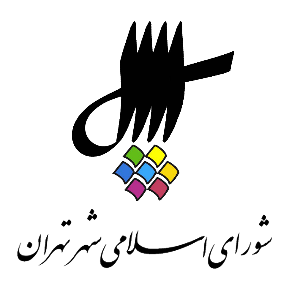 عناوین مندرجاتاعلام رسمیت جلسه و قرائت دستور.قرائت آیاتی از کلام الله مجید.بیانات جناب آقای محسن هاشمی رفسنجانی، رئیس محترم شورای اسلامی شهر تهران.تذکرات اعضای شورا: (آقایان و خانم‌ها) محمد جواد حق‌شناس، مرتضی الویری، بشیر نظری، مجید فراهانی، سیدآرش میلانی، افشین حبیب‌زاده، زهرا نژاد بهرام.ادامه بررسی طرح الزام شهرداری تهران به انتشار عمومی اطلاعات شهرسازی به شماره‌ی ثبت 12031/160 مورخ 2/5/97 یک فوریت طرح در هفتاد و نهمین جلسه‌ی رسمی شورا مورخ 7/5/97 به تصویب رسیده است.اعلام ختم جلسه و تاریخ تشکیل جلسه آینده.1- اعلام رسمیت جلسه و قرائت دستورمنشی {زهرا نژاد بهرام} ـ ... مدعوین عزیز و اهالی رسانه برنامه‌ی نود و پنجمین جلسه‌ی رسمی پنجمین دوره‌ی شورای اسلامی شهر تهران که به صورت فوق‌العاده در روز یکشنبه 29 مهر ماه 1397 از ساعت 9 لغایت 11 در محل تالار شورا برگزار می‌شود به شرح ذیل اعلام می‌گردد.دستور جلسه: قرائت آیاتی از کلام الله مجید. 2 ـ ادامه‌ی بررسی طرح الزام شهرداری تهران به انتشار عمومی اطلاعات شهرسازی به شماره‌ی ثبت 160 مورخ 2/5/97. یک فوریت طرح در هفتاد و نهمین جلسه‌ی رسمی شورا مورخ 7/5/97 به تصویب رسیده است. 3 ـ بررسی دو فوریت لایحه‌ی شماره‌ی 790397/10 مورخ 23/7/97 شهردار محترم تهران در خصوص اصلاح مصوبه‌ی نحوه‌ی اخذ مطالبات حوزه‌ی شهرداری شهر تهران ابلاغی به شماره‌ی 160 مورخ 30/5/97، به شماره‌ی ثبت 160 مورخ 23/7/97. 4 ـ بررسی لایحه‌ی شماره‌ی 718068/10 مورخ 9/7/97 شهردار محترم تهران در خصوص دستورالعمل اجرایی مدیریت منابع و مصارف غیر نقد به شماره‌ی ثبت 160 مورخ 9/7/97. یک فوریت لایحه در نود و یکمین جلسه‌ی رسمی شورا مورخ 10/7/97 به تصویب رسیده است و قرائت گزارش کمیسیون اصلی، برنامه و بودجه به شماره‌ی ثبت 160 مورخ 23/7/97. 5 ـ بررسی صورت جلسات پانزدهمین، شانزدهمین، هفدمین و هجدهمین جلسه‌ی کمیسیون نام‌گذاری و تغییر نام معابر و اماکن عمومی شهر تهران. 6 ـ بررسی لایحه‌ی شماره‌ی 299949/10 مورخ 30/3/97 شهردار محترم تهران در خصوص اعطای مجوز به شهرداری جهت پرداخت و تسویه‌ی جرائم آراء ریالی صادره از کمیسیون‌های ماده‌ی 100 قانون شهرداری مربوط به پرونده‌های ریزدانه به شماره‌ی ثبت 160 مورخ 30/3/97 و قرائت گزارش کمیسیون‌های برنامه و بودجه و شهرسازی به شماره‌‌ی ثبت 160 مورخ 4/6/97 و 160 مورخ 24/6/97. 7 ـ بررسی لایحه‌ی شماره‌ی 520171/10 مورخ 21/5/97 شهردار محترم تهران در خصوص اصلاحیه‌ی مصوبه‌ی تعیین بهای نرخ بازدید از باغ پرندگان ابلاغی به شماره‌ی 160 مورخ 22/4/93 به شماره‌ی ثبت 160 مورخ 22/5/97 و قرائت گزارش مشترک کمیسیون‌های سلامت، محیط زیست و خدمات شهری و برنامه و بودجه به شماره‌ی ثبت 160 مورخ 1/7/97. 8 ـ بررسی لایحه‌ی شماره‌ی 205945/10 مورخ 2/3/97 شهردار محترم تهران در خصوص اصلاحیه‌ی مصوبه‌ی اصلاحیه‌ی اخذ عوارض حفظ و گسترش فضای سبز شهر تهران ابلاغی به شماره‌ی 160 مورخ 24/8/94. به شماره‌ی ثبت 160 مورخ 2/3/97 و قرائت گزارش کمیسیون اصلی سلامت، محیط زیست و خدمات شهری به شماره‌ی ثبت 160 مورخ 2/7/97. بررسی پلاک‌های ثبتی 50/537/118، 41/294/36 و 40/295/36 و 1/7670/79 و 1502 و 35/40 با توجه به نظریه‌ی کمیسیون ماده 7 آیین‌نامه‌ی اجرایی ماده‌ی 1 قانون اصلاح لایحه‌ی قانونی حفظ و گسترش فضای سبز در شهرها و قرائت گزارش کمیسیون شهرسازی و معماری به شماره‌ی ثبت 160 مورخ 3/11/97. 14 ـ بررسی لایحه‌ی شماره‌ی 10 مورخ 31/5/96 شهرداری تهران در خصوص آیین‌نامه‌ی نحوه‌ی واگذاری دفاتر خدمات الکترونیک شهر به شماره‌ی ثبت 160 مورخ 30/5/96 و قرائت گزارش کمیسیون اصلی، معماری و شهرسازی. 15 ـ بررسی لایحه‌ی شماره‌ی 10 مورخ 20/1/97 شهرداری تهران در خصوص شناسنامه‌ی تک باغات و اراضی مشجر به شماره‌ی ثبت 160 مورخ 20/1/97 و قرائت گزارش مشترک کمیسیون‌های سلامت، محیط زیست و خدمات شهری و شهرسازی و معماری مورخ 8/7/97. 2- قرائت آیاتی از کلام الله مجیدمنشی {زهرا نژاد بهرام} ـ در خدمت قاری محترم قرآن جناب آقای حاج مسعود سیاح گرجی هستیم. ایشان حائز رتبه‌ی اول در مسابقات سازمان اوقاف و امور خیریه‌ی استان تهران طی سال‌های 79 و 80 بودند. همچنین رتبه‌ی مسابقات بین‌المللی کشور مالزی در سال 80 را داشتند و دارنده‌ی رکورد کسب رتبه‌ی اول مسابقات بین‌المللی مالزی توسط تنها پدر و پسر دنیا می‌باشند. دارنده‌ی درجه‌ی یک رتبه‌ی درجه‌ی یک فرهنگ و هنر از وزارت فرهنگ و ارشاد اسلامی در زمینه‌ی تلاوت قرآن کریم و حائز رتبه‌ی دوم مسابقات سراسری سازمان اوقاف و امور خیریه‌ی سال 80. ایشان سفرهای تبلیغی زیادی به کشورهای مختلف جهت قرائت آیاتی از کلام الله مجید داشتند. آقای گرجی در خدمتتان هستیم. بفرمایید. مسعود سیاح گرجی {قاری قرآن} ـ حاج آقا با اجازه‌تان. اعوذ بالله من الشیطان الرجیم؛ بِسْمِ اللَّهِ الرَّحْمَنِ الرَّحِیمِ؛وَ الَّذی أَوْحَینا إِلَیک مِنَ الْکتابِ هُوَ الْحَقُّ مُصَدِّقاً لِما بَینَ یدَیهِ إِنَّ اللَّهَ بِعِبادِهِ لَخَبیرٌ بَصیر * ثُمَّ أَوْرَثْنَا الْکتابَ الَّذینَ اصْطَفَینا مِنْ عِبادِنا فَمِنْهُمْ ظالِمٌ لِنَفْسِهِ وَ مِنْهُمْ مُقْتَصِدٌ وَ مِنْهُمْ سابِقٌ بِالْخَیراتِ بِإِذْنِ اللَّهِ ذلِک هُوَ الْفَضْلُ الْکبیر * جَنَّاتُ عَدْنٍ یدْخُلُونَها یحَلَّوْنَ فیها مِنْ أَساوِرَ مِنْ ذَهَبٍ وَ لُؤْلُؤاً وَ لِباسُهُمْ فیها حَریر * وَ قالُوا الْحَمْدُ لِلَّهِ الَّذی أَذْهَبَ عَنَّا الْحَزَنَ إِنَّ رَبَّنا لَغَفُورٌ شَکور *صدق الله العلی العظیم؛3- بیانات محسن هاشمی رفسنجانی، رئیس شورای اسلامی شهر تهران.رئیس {محسن هاشمی رفسنجانی} ـ خب بسم الله الرحمن الرحیم. با توجه به اینکه شورای اسلامی شهر تهران در حال بررسی برنامه‌ی سوم توسعه‌ی شهر تهران است و با اتمام مهلت ارائه‌ی پیشنهادات از سوی اعضای محترم شورای اسلامی جمع‌بندی و بررسی پیشنهاد از سوی کمیسیون‌های تخصصی خوشبختانه شروع شده، قرار است که به سرعت دفتر مصوبات جزوه‌ی پیشنهادات را ان‌شاءالله چاپ کند، عرضه کند و در اختیار اعضای محترم و کمیسیون‌ها قرار بدهد و لذا فکر می‌کنم که این کار باید با سرعت بیشتری جناب آقای باقری انجام بشود چون همه‌ی پیشنهادات داده شده، فکر کنم تعداد پیشنهادات به مرز 90 یا 100 پیشنهاد رسیده باشد و لازم است که این را بدانیم که اگر ما می‌خواهیم که بر اساس انتظارات مردم و مشارکت معنادار آن‌ها در انتخابات تحولی در مدیریت شهری ایجاد کنیم باید ابتدا حتماً به استاندارسازی ساختار و عملکرد مدیریت شهری بپردازیم چرا که این سازمان فربه، ناکارآمد به گفته‌ی بعضی‌ها آلوده به رانت و مملو از موازی کاری نمی‌تواند خدمت مناسبی را به شهروندان انجام بدهد. اگر فرضاً فقط فرضمان نگهداشت شهر تهران آن هم در سطح کیفی فعلی باشد قطعاً شورای پنجم آن چیزی را که مردم خواستند را به عمل نخواهد آورد. لذا باید سنگ بنای اصلاح مدیریت شهری را با شجاعت و جسارت در برنامه‌ی سوم توسعه ان‌شاءالله ببینیم و انتظار گزافی نخواهد بود که اگر این کار را نکنیم به عملکرد چندان متفاوتی منجر نشود. لذا پیشنهادات مناسبی که از سوی اعضای شورای محترم اسلامی شهر تهران برای تثبیت برنامه‌ی سوم توسعه در مسیر اصلاح ساختار و بهبود عملکرد مدیریت شهری اراده شده را ان‌شاءالله در کمیسیون‌های تخصصی و به ویژه کمیسیون تلفیق پیگیری خواهیم کرد و موانع و منابع و مصارف را دقیق بررسی می‌کنیم و انسجام و هم‌افزایی را به برنامه ان‌شاءالله خواهیم داد و ان‌شاءالله مردم شاهد یک حرکت عملگرایانه در حرکت جدید مدیریت شهری از سوی شورای شهر باشند. و السلام علیکم و رحمه الله و برکاته. اگر تذکری هست بفرمایید. 4 - تذکرات اعضای شورا: سید آرش حسینی میلانی، مرتضی الویری، محمد سالاری، مجید فراهانی، زهرا نژاد بهرام.منشی {زهرا نژاد بهرام} ـ بله تذکر داریم. بله. جناب آقای میلانی. سید آرش حسینی میلانی {عضو شورا} ـ بسم الله الرحمن الرحیم. من ابتدائاً می‌خواستم تشکر کنم آقای مهندس هاشمی از نامه‌ای که تنظیم شد و ارسال شد برای وزارت کشور و در واقع موافقت کلی‌ای که با برگزاری انتخابات شورایاری‌ها انجام شد به ویژه از جناب آقای دکتر مسجدجامعی، آقای میرلوحی و جناب رسولی که در این زمینه کمک کردند. همچنین فرماندار محترم تهران جناب آقای فرهادی. تذکر بنده در مورد وضعیت کتابخانه‌های شهر تهران هست ما بازدیدی داشتیم از فرهنگسرای بهمن در هفته‌ی گذشته آقای هاشمی، خب استحضار دارید این فرهنگسرا در محل کشتارگاه سابق با یک حرکت و عزم جدی در آن زمان احداث شد و به خصوص نیروهای جوان و متعهدی که بعد از جنگ وارد عرصه‌ی فعالیت فرهنگی شده بودند را محقق کردند تحت مدیریت در واقع یک نیروی خوشنام فرهنگی در آن زمان و واقعاً به کانونی تبدیل شد برای برنامه‌های بسیار متنوع و پرمخاطب در زمینه‌ی موسیقی، تئاتر و حوزه‌های مختلف فرهنگی دیگر ولی خب سازمان فرهنگی و هنری در طی ادوار گسترش داد مجموعه‌ی کتابخانه‌ها و تأسیسات خودش را و اکنون در وضعیتی ما به سر می‌بریم که به لحاظ بودجه نیازمند کمک و حمایت شهرداری تهران هست و خب این‌ها از نظر شهروندان، سازمان فرهنگی هنری و مجموعه‌ی کتابخانه‌هایی که در سرای محلات هستند همه یکسان به نظر شهروندان هستند. تفکیکی که قائل نمی‌شوند. ما الان در بازدیدی که آنجا داشتیم آقای مهندس هاشمی از تابستان امسال آنجا پست برقی مربوط به فرهنگسرا بوده خب این از کار افتاده و متأسفانه سیستم سرمایش و گرمایش قرائت‌خوانی آن‌که نزدیک به هزار نفر در دو سالن خواهران و برادران هست این دچار مشکل هست و رقمی نزدیک به حدود 700 میلیون تومان هم این نیاز دارد و خب الآن این از عهده‌ی فرهنگسرای بهمن خارج است تأمین این هزینه. باید واقعا کمک بشود و این کمک هم فراتر از کمکی هست که در واقع شهردار منطقه‌ی 16 بخواهند انجام بدهند البته شهرداری منطقه‌ی 16 واقعاً در زمینه‌ی رفت و روب و فضای سبز آنجا تمام همّ و غمّ خود را انجام داده. ما تشکر می‌کنیم ولی لازم هست که این مشکلاتی که ما چه در فرهنگسرای بهمن چه مجموعه‌های فرهنگی شهر تهران اعم از در واقع کتابخانه‌ها، خانه‌های فرهنگ و غیره هست این‌ها در واقع برطرف بشود در حوزه‌ی کتاب و کتابخوانی. عرضم به حضور شما که اما در زمینه‌ی به طور کلی تجهیز کتابخانه‌ها ما یک عقب‌افتادگی قابل توجه داریم البته آقای دکتر حق‌شناس پیگیری‌هایی که داشتند در این زمینه کمک به کتابخانه‌های عمومی شهر تهران انجام شده بخشیش اما در مورد خود کتابخانه‌هایی که کتابخانه‌های کوچکی که ما در سراهای محلات داریم این‌ها از نظر تأمین کتاب الان وضعیت خوبی ندارند آقای مهندس هاشمی من البته در بازدیدهایی که داشتم به شهردار محترم حتماً تأکید داشتم که کمک بکنند ولی مهم‌تر از تأمین کتاب، کیفیت این کتاب‌ها هست که حتماً باید متناسب با ذائقه‌ی روز باشد مخاطبین و به خصوص نوجوانان و جوانان باشد و ما عملاً باید یک نوع رویکرد اصلاح‌طلبانه در حوزه‌ی تأمین کتاب را هم الان قائل باشیم در این زمینه. علاوه بر اینکه تأسیسات و تجهیزات سرمایشی و گرمایشی و همین طور وضعیت ایمنی کتابخانه‌ها هم بسیار مهم هست این‌ها باید رسیدگی بشود اگر در جاهایی ضعف هست و مشکلات وجود دارد حتماً برطرف بشود. در این ارتباط من تذکرم را خدمتتان قرائت می‌کنم. کتابخانه‌های تحت پوشش شهرداری تهران اعم از سازمان فرهنگی هنری، سراهای محلات و غیره خدمات ارزنده‌ای به شهروندان به ویژه کودکان و نوجوانان ارائه می‌نمایند. در بودجه‌ی سال 97 جهت نگهداری، توسعه و تجهیز کتابخانه‌ها و قرائت‌خانه‌ها مبلغ 14 میلیارد تومان اختصاص یافته که تاکنون عملکرد شهرداری در حدود 5 درصد بوده است. با توجه به شرایط اقتصادی پیش‌رو و گرانی قیمت کتاب تعهد شهرداری تهران به تامین کتاب‌های مورد نیاز مخاطبین اهمیت بیشتری یافته و از سوی دیگر لازم است جهت رفاه حال مراجع‌کنندگان وضعیت قرائتخانه‌ها و سالن‌های کتاب از نظر تجهیزات گرمایشی، سرمایشی و ایمنی از شرایط استانداردی برخوردار باشد لذا با توجه به بند 3 ماده‌ی 71 قانون شوراها از شهرداری تهران می‌خواهم ضمن اهتمام جدی به رفع مشکلات ایمنی و تأسیساتی کتابخانه‌های تحت پوشش و مساعدت و همکاری با سازمان فرهنگی هنری شهرداری تهران در این زمینه گزارشی از برنامه‌ی کاری و وضعیت عملکرد کدپروژه‌های 10802 و 10810 به تفکیک مناطق، سراهای محلات، معاونت امور اجتماعی و سازمان فرهنگی هنری شهرداری را به شورای شهر ارسال نماید. همچنین از اعضای محترم کمیسیون فرهنگی شورا درخواست می‌کنم درباره‌ی اصلاح سیاست‌ها و سازوکارهای تأمین کتاب اقدام مقتضی را مبذول فرمایند. متشکرم. رئیس {محسن هاشمی رفسنجانی} ـ خیلی ممنون. منشی {زهرا نژاد بهرام} ـ خیلی متشکر. آقای الویری. مرتضی الویری {عضو شورا} ـ بسم الله الرحمن الرحیم. تذکر من مورد مصوبه‌ی از مجلس شورای اسلامی هست بند دال تبصره‌ی 5 بودجه‌ی سال 96. توضیحاً اینکه در این بند 4000 میلیارد تومان مصوب می‌شود که اوراق مشارکت منتشر بشود برای توسعه‌ی حمل و نقل ریلی. قرار بر این متعاقباً ضرورت داشته که در شورای شهر هم متناظر با آن مصوبه‌ای ما داشته باشیم که این کار انجام شد در 26 دی ماه 96 تحت عنوان تأمین منابع برای خطوط 6 و 7 مترو. مجوز انتشار اوراق مشارکت توسط شهرداری جهت تکمیل خطوط 6 و 7 متروی تهران. آن بندی که مد نظرم هست را من اینجا می‌خوانم. از مبلغ تعیین شده در این مصوبه 20000 میلیارد ریال اوراق مشارکت به منظور تأمین هزینه‌های باقی مانده‌ی اجرای پروژه‌ی خط 6 متروی تهران و مبلغ 20000 میلیارد ریال اوراق مشارکت به منظور تأمین هزینه‌های باقی مانده‌ی اجرای پروژه‌ی خط 7 مترو تخصیص می‌یابد. پس بنابراین در دی ماه ما تصویب کردیم 2000 میلیارد تومان برای خط 6، 2000 میلیارد تومان برای خط 7 اوراق مشارکت منتشر بشود. وزارت کشور این عدد را نصف می‌کند. یعنی تبدیل می‌کند به 2000 میلیارد تومان. بانک مرکزی این 2000 میلیارد تومان را تبدیل می‌کند به 700 میلیارد تومان بعد به دلیل اینکه زمان آن می‌گذشته در هیئت دولت چون مصوبات مجلس مخصوصاً در بودجه، بودجه‌ مصوب آن یک ساله است. اعتبار آن دیگر تمام می‌شود. برای اینکه این مشکل حل بشود در دولت یک مصوبه‌ای می‌گذرانند و تمدید می‌کند این مهلت را. من می‌خوانم خدمت دوستان مهلت تعهد و مصرف اوراق بهادار (اسناد خزانه) اوراق مشارکت و سایر اسناد مالی اسلامی در سطح بودجه‌ی سال 96 مربوط به اعتبارات تملک دارایی سرمایه‌ای و مالی قانون بودجه‌ی سال 96 کل کشور تا پایان شهریور ماه 97 تمدید می‌شود. مهلت ارسال صورتحساب دریافت و پرداخت نهایی نیز تا پایان مهر ماه 97 تعیین می‌شود. پس بنابراین ما امروز الان 2 روز دیگر ما داریم که مهر ماه تمام بشود. مهلتی که فی‌الواقع می‌بایستی مبلغ 700 میلیارد تومان را دریافت می‌کردیم. طبق اطلاعاتی که من به دست آوردم این 700 میلیارد تومان در بانک شهر وجود دارد ولی هنوز وصول نشده زمان هم بسیار محدود است. بنابراین بخش اول تذکر من عبارت از این هست که این 700 میلیارد تومان را برای خط 7 مترو وصول بکنند. نکته‌ی دوم هم این هست که مابقی آن یعنی آن 4000 میلیارد تومان که فقط 700 میلیارد تومان آن الان تحقق پیدا کرده مکانیزمی را شهرداری می‌تواند تعبیه بکند برای پیگیری وصول مابقی آن مصوبه. من متن تذکر را در چند سطر می‌خوانم. با عنایت به مصوبه‌ی شماره‌ی 241227715/160 مورخ 26/10/96 شورای اسلامی شهر تهران در خصوص مجوز انتشار اوراق مشارکت توسط شهرداری تهران جهت تکمیل خطوط 6 و 7 متروی تهران به مبلغ 4000 میلیارد تومان که بر اساس ظرفیت ایجاد شده از محل بند دال تبصره‌ی 5 بودجه‌ی 96 کل کشور مصوب و ابلاغ گردیده است که پس از طی مراحل قانونی از طریق وزارت کشور، وزارت اقتصاد و دارایی و بر اساس مجوز و موافقت بانک مرکزی به شماره‌ی 42558/96 مورخ 28/12/96 به منظور انتشار 700 میلیارد تومان اوراق مشارکت برای احداث و تکمیل خط 7 قطار شهری تهران موافقت و انتشار گردیده است. در خصوص موارد ذیل و ارائه‌ی گزارش به شورای اسلامی شهر تهران اقدام گردد. 1. دلایل عدم استفاده‌ی کامل از ظرفیت ایجاد شده جهت خطوط 6 و 7 در مصوبه‌ی فوق الذکر. یعنی در این مهلت موقعیتی بوده که ما می‌بایستی پیگیری می‌کردیم و شهرداری پیگیری می‌کرد برای اینکه این 4000 میلیارد تومان تحقق پیدا کند. 2. اقدامات صورت گرفته در خصوص جذب و هزینه‌کرد مبلغ 700 میلیارد تومان با توجه به قانون تمدید مهلت جذب اعتبارات تملک دارایی‌های سرمایه‌ای و مالی سال 96 کل کشور مصوب 2/5/97 مجلس شورای اسلامی تا پایان 30/7/97 یعنی ما 2 روز مهلت داریم. متشکرم. منشی {زهرا نژاد بهرام} ـ خیلی ممنون. آقای نظری. بشیر نظری {عضو شورا} ـ بسم الله الرحمن الرحیم. من تذکرم ناظر به موضوعی بود که جناب آقای رئیس هم ابتدای فرمایشاتتان به آن اشاره کردید. واقعیت آن این است که با توجه به محدودیت زمانی که ما الان داریم در مورد بررسی برنامه‌ی سوم شهرداری و با توجه به اینکه به نظر می‌رسد این برنامه از اشکالات زیادی هم متأسفانه برخوردار هست. به نظرم می‌رسد آقای رئیس من البته می‌خواستم زمانی که این بحث در صحن مطرح می‌شود، پیشنهاد کنم که همکاران عزیز به کلیات رأی ندهند که این برگردد به شهرداری و فارغ از اینکه حالا رأی بیاورد یا خیلی اصلاً شهرداری را پس بگیرد یا خیر من معتقد بودم اصلاً زمان کافی نیست برای بررسی این برنامه با توجه به اشکالات زیادی هم که دارد می‌خواستم پیشنهاد کنم که حداقل حضرتعالی در هیئت رئیسه این موضوع را بررسی بفرمایید  و فرصت بیشتری را به ما بدهید. اولاً فکر می‌کنم که اصلاً اشکالی نداشته باشد که اگر حداقل بین 2 الی 3 ماه ما بخواهیم موضوع را به تعویق بندازیم بررسی را و بتوانیم ان‌شاءالله جزئیات را دقیق‌تر بررسی کنیم با توجه به اینکه برنامه قرار هست 5 سال چراغ راه ما باشد فکر می‌کنم که هر چه‌قدر بیشتر در بررسی اولیه دقت بکنیم ان‌شاءالله در ادامه‌ی مسیر آسیب کمتری خواهیم دید. ثانیاً حتی می‌توانیم ما به مدت یک سال ما برنامه‌ی دوم شهرداری را تمدید کنیم اصلاً ایرادی هم ندارد. این سابقه در مورد برنامه‌ی پنج ساله‌ی توسعه‌ی کشور هم وجود داشته و مجلس شورای اسلامی این کار را کرده. لذا تقاضایم این هست که حضرتعالی و مجموعه‌ی عزیزان هیئت رئیسه به موضوع رسیدگی بفرمایید و اصل درخواستم استمحال هست در مورد بررسی برنامه‌ی پنج ساله‌ی سوم شهرداری تهران. تقاضایم این هست که به این موضوع رسیدگی بفرمایید و تأیید کنید چون واقعاً در زمان موجود امکان اینکه ما بتوانیم به همه‌ی جوانب برنامه رسیدگی بکنیم، مقدور نیست. ممنونم از شما. رئیس {محسن هاشمی رفسنجانی} ـ خیلی ممنون. منشی {زهرا نژاد بهرام} ـ خیلی متشکر. آقای سالاری. محمد سالاری {عضو شورا} ـ بسم الله الرحمن الرحیم. من هم ضمن عرض سلام و احترام خدمت تمامی همکاران محترم و حضار گرامی. پیرو صحبت‌های همکار عزیزم جناب آقای دکتر میلانی من هم مراتب تشکر و سپاس خودم را از جناب آقای مهندس هاشمی ریاست محترم شورا برای برگزاری انتخابات شورایاری‌های محلات شهر تهران ابراز می‌دارم و البته که از همراهی جناب آقای وزیر، آقای رحمانی فضلی در این خصوص هم سپاسگزارم. منتهی آقای رئیس با توجه به ترکیب اعضای شورای پنجم و قرابت فکری این اعضا با نمایندگان تهران در مجلس شورای اسلامی و همچنین شهردار و استاندار تهران و اساساً وجود شکل‌گیری فراکسیون امید 51 نفره من تقاضایم از جنابعالی این است که به هر حال ممکن است یک چنین ترکیبی دیگر دوباره در تاریخ تکرار نشود و مطالبه‌ی شورایاری‌های محلات شهر تهران بعد از چهار دوره فعالیت این است که به هر حال ما در دستور جلسه‌ی فراکسیون 51 نفره قرار بگیرد. من از جنابعالی، جناب آقای مهندس رسولی، جناب آقای دکتر امینی درخواست دارم که یکی از دستور جلسات جدی فراکسیون 51 نفره این باشد و به صورت یک طرح جایگاه شورای محلات در قانون فرادست تبیین و نهادینه بشود که الان به هرحال مجموعه‌ی کلان‌شهرها و شهرهای دیگر با توجه به اقدام درست مدیریت‌های شهری گذشته به خصوص شورای اول که در اصل نهاد شورایاری‌ها را پایه‌گذاری کرد این است که این الگو را به تمامی این کلان‌شهرها و شهرها منتقل کنند و در آنجا نهادینه کنند. درخواست من این است که به هر حال این در دستور جلسه قرار بگیرد و قطعاً اگر بعد از پایان دوره ما نتوانیم این را قانونی کنیم مورد مؤاخذه‌ی جدی قرار خواهیم گرفت. در موردی بحثی هم که همکارم جناب آقای دکتر نظری فرمودند امروز هم در دستور جلسه هم‌اندیشی بود ولی خب نرسیدیم من خواهشم این است بالاخره ببینید برنامه‌ی پنج ساله در اصل یک برنامه‌ای است که پنج سال آینده، سرنوشت پنج سال آینده‌ی شهر تهران را می‌خواهد رقم بزند و در این خصوص از جریان اصلاحات مبتنی بر گفتمان اصطلاحات و مجموعه‌ی رویکردهایی که ما اعلام کردیم انتظار می‌رود که برنامه‌ای که ارائه می‌شود به هر حال یک برنامه‌ی تحقق‌پذیر و مبتنی بر حل مشکلات شهر تهران باشد. جناب آقای دکتر میرزایی معاونت محترم برنامه‌ریزی و توسعه‌ی شهری و امور شورای شهرداری تهران انصافاً اقدام خوبی را شروع کردند. من فکر می‌کنم برای اولین بار این جنبش نظرخواهی از دیدبان‌های شهری نخبگان، دانشگاهیان، متخصصین و صاحب نظران را در فرآیند برنامه‌نویسی رقم زدند ولی واقعیت این است که به لحاظ محدودیت وقت شاید هم یک تعللی که در شهرداری تهران وجود داشت همین تغییر مدیریت‌ها باعث شد که منویات آن رویکردی که ایشان و همکارانشان اتخاذ کردند در فرآیند جمع‌بندی آقای مهندس هاشمی جمع‌بندی درستی نشد و آنچه که الان به عنوان لایحه‌ی برنامه‌ی توسعه‌ی شهر تهران به ما ارائه شده اساساً در Methodology و کلیات دارای اشکالاتی هست که خود آقای دکتر میرزایی و همکارانشان هم قبول دارند و بخشی از این هم ناشی از به هر حال تأکید شورا بود که ما بتوانیم امسال و در فرصت قانونی این کار را انجام بدهیم که بودجه‌ی سال 98 را مبتنی بر برنامه‌ی پنج ساله‌ی، من لذا خواهشم این است که روی این موضوع یک مقدار شورا به هر حال دقت کند و نیاییم حالا برای اینکه افکار عمومی را راضی کنیم که ما می‌خواهیم نگویند که برنامه‌ی پنج ساله‌ی سوم این‌ها نتوانستند در موقع قانونی خود تصویب کنند، بیاییم از این عبور کنیم. روی این موضوع خواهشاً یک جلساتی گذاشته بشود تا بتوانیم به هر حال بعداً پاسخگوی جامعه و شهر تهران باشیم. رئیس {محسن هاشمی رفسنجانی} ـ ان‌شاءالله سه‌شنبه همین بحث را داریم. منشی {زهرا نژاد بهرام} ـ آقای فراهانی. رئیس {محسن هاشمی رفسنجانی} ـ ان‌شاءالله کلیات برنامه را به بحث می‌گذاریم. از 7 صبح سه‌شنبه ان‌شاءالله در خدمتتان هستیم شایدم تا ظهر طول بکشد این بحث. هم آقای نظری هم جناب آقای سالاری ... منشی {زهرا نژاد بهرام} ـ آقای فراهانی. مجید فراهانی {عضو شورا} ـ فیلم یک دقیقه‌ای هست که ملاحظه بفرمایید. منشی {زهرا نژاد بهرام} ـ فیلم ببینیم. مجید فراهانی {عضو شورا} ـ ما دیگر کلاً زدیم تو کار فیلم. رئیس {محسن هاشمی رفسنجانی} ـ حالا شما اخیراً ... آهنگ آن البته چیز آقای ... مجاز نیست. (در این هنگام فیلم به نمایش گذاشته شد.)مجید فراهانی {عضو شورا} ـ ببینید ملاحظه بفرمایید این خط‌کشی‌های خیابان‌های مختلف شهر تهران است. این حکیم شرق بعد از آزادگان است که خط‌کشی‌های خیابان را ملاحظه بفرمایید و ملاحظه می‌کنید که چه‌قدر این نداشتن خط‌کشی می‌تواند خطرناک باشد برای عبور و مرور وسایل نقلیه و ایمنی عابران و همچنین ایمنی حمل و نقل. این آزادگان هست، این چمران بعد از پارک وی هست که ملاحظه می‌فرمایید که اساساً خبری از خط‌کشی خیابان در بسیاری از نقاط خیابان‌های شهر عملاً دیگر نیست یعنی ما خداحافظی کردیم با آنچه که می‌توانیم به عنوان خط‌کشی خیابان‌ها نام ببریم. خیلی خیابان‌های متعددی فیلم گرفته شده حالا برای اینکه زمان جلسه هم نگذرد من خواهش کردم فقط یک دقیقه از این فیلم را نمایش بدهند که معلوم بشود که چه‌گونه است. خب ... رئیس {محسن هاشمی رفسنجانی} ـ این چی بود؟ آهنگ آن در ماشین بود یا آهنگ فیلم بود آقای ... مجید فراهانی {عضو شورا} ـ نه این مونتاژ شده بود. خدمت شما عرض کنم تذکر من ناظر بر لزوم توجه به وضعیت علائم ترافیکی و ارتقاء سطح ایمنی معابر شهری است. بسم الله الرحمن الرحیم. علائم ترافیکی راهنما و هدایتگر سرنشینان خودروها و عابرین پیاده و زمینه‌ساز ارتقاء ایمنی و کیفیت راه‌ها به شمار می‌آیند. بر همین اساس در بودجه‌ی سال 97 شهرداری تهران برای اجرای علائم افقی ترافیکی مبلغ 422 میلیارد ریال و برای تعمیر و تعویض علائم عمودی ترافیکی مبلغ 239 میلیارد ریال اعتبار پیش‌بینی و به تصویب شورای اسلامی شهر تهران رسیده است. متأسفانه این خدمت‌رسانی در بسیاری از معابر به علل مختلف به نحو مطلوبی ارائه نمی‌گردد که لازم است برای رفع این نقصان و ارتقاء سطح کیفیت و ایمنی عبور و مرور شهروندان مورد توجه جدی قرار گیرد. بر همین اساس اینجانب به عنوان نماینده‌ی مردم شریف تهران در اجرای بند 3 ماده‌ی 71 قانون شوراهای اسلامی کشور درباره‌ی لزوم توجه به وضعیت علائم ترافیکی و ارتقاء سطح ایمنی معابر شهری به شهرداری تهران تذکر می‌دهم و انتظار دارم شهرداری بیش از پیش به مسئله‌ی ایمنی معابر توجه نماید. امیدوارم با اقدام به موقع، مؤثر و اهتمام جناب آقای مهندس افشانی شهردار محترم تهران شاهد توجه بیش از پیش به ایمنی معابر و عبور و مرور شهروندان در سطح شهر باشیم. خدایا چنان کن سرانجام کار تو، خشنود باشی و ما رستگار. منشی {زهرا نژاد بهرام} ـ با اجازه‌ی آقای رئیس من خودم هم یک تذکر دارم. آقای رئیس اجازه می‌فرمایید؟ بسم الله الرحمن الرحیم. تذکر من ناشی بر یک تشکر است. در واقع از ابتدا تشکر می‌کنم و بعد تذکرم را عرض می‌کنم. تشکرم از ... رئیس {محسن هاشمی رفسنجانی} ـ تذکر آیین‌نامه‌ای، تشکر نداریم در تذکر. منشی {زهرا نژاد بهرام} ـ چرا تشکر داریم. تشکر می‌کنم از مدیریت شهری ... رئیس {محسن هاشمی رفسنجانی} ـ خانم امانی ...منشی {زهرا نژاد بهرام} ـ جناب آقای شهردار و همکارانشان برای فعال‌سازی پروژه‌های نیمه‌تمام به ویژه پروژه‌های بزرگی مثل در واقع صیاد شیرازی و کنارگذر امام علی و بقیه‌ی پروژه‌ها و همچنین برای فعال‌سازی مشخصاً فعال‌سازی پروژه‌ی زیرگذر تقاطع استاد معین آزادی که حدود سه سال بود فشار زیادی را به شهروندان ایجاد کرده بود. متأسفانه عملیات بازگشایی در واقع اقدامات عمرانی در محدوده آغاز شده بود. معضل ترافیکی جدی برای شهروندان ایجاد شده بود. شهروندان از مسیر حرکتشان در واقع در فشار زیادی دچار شده بودند و پروژه سه سال متوقف بود. منتهی با تلاش‌هایی که شهردار منطقه انجام داده بود و همتی که معاونت عمرانی به خرج داد پروژه فعال شد و الان دارد با سرعت کار خود را انجام می‌دهد. جدی‌ترین مسئله‌ی این پروژه وجود معارضین جدی یعنی معارضین سازمانی مثل لوله‌های بلند، بزرگ آب، لوله‌های در واقع عبور گاز و لوله‌های خطوط انتقال برق بود که خطوط انتقال آب از جدی‌ترین حوزه‌های تعارضی بود که فشارهای جدی را وارد کرده بود و خوشبختانه ضلع شرقی این زیرگذر در واقع معارضین آن برطرف شدند و الان ضلع غربی آن دارد برگزار، برقرار می‌شود و معارضین رفع می‌شوند تا ان‌شاءالله بتوانیم تا پایان سال شاهد در واقع عبور این محدوده باشیم در خاتمه از شهرداری محترم تهران خواهش می‌کنم نسبت به در واقع ترمینال شرق که بیش از 90 درصد عملیات عمرانی آن به پایان رسیده اقدام جدی و عاجل را به عمل بیاورند و پروژه‌های بالای 80 درصد به ویژه آن‌هایی که بر زندگی و تعاملات شهروندان تأثیرگذارتر است و آن‌ها را دچار مشکلات جدی کرده با اولویت برخورد نمایند. متشکرم. دستور اول.5- ادامه بررسی طرح الزام شهرداری تهران به انتشار عمومی اطلاعات شهرسازی به شماره‌ی ثبت 12031/160 مورخ 2/5/97 یک فوریت طرح در هفتاد و نهمین جلسه‌ی رسمی شورا مورخ 7/5/97 به تصویب رسیده است.منشی {زهرا نژاد بهرام} ـ دستور اول ادامه‌ی بررسی طرح الزام شهرداری تهران به انتشار عمومی اطلاعات شهرسازی به شماره‌ی ثبت 160 مورخ 2/5/97. یک فوریت طرح در هفتاد و نهمین جلسه‌ی رسمی شورا مورخ 7/5/97 به تصویب رسیده است. پیشنهادات آقای هاشمی بخوانم پیشنهادات را یا شما خودتان می‌خوانید. رئیس {محسن هاشمی رفسنجانی} ـ نه به ترتیب الان می‌خوانم. منشی {زهرا نژاد بهرام} ـ از بند 1. رئیس {محسن هاشمی رفسنجانی} ـ کلیات ببینید کلیات ... منشی {زهرا نژاد بهرام} ـ مصوب شده. رئیس {محسن هاشمی رفسنجانی} ـ دفعه‌ی پیش مصوب شده ولی تعداد پیشنهاداتی که آمده خیلی تعدادشان زیاد است. ما یک دو فوریتی هم داریم که باید ان‌شاءالله به آن برسیم من خواهش می‌کنم اجازه بدهید وقتی پیشنهادات را مطرح می‌کنم فقط یک موافق، یک مخالف و یک موافق صحبت کنند و از روی پیشنهادات عبور کنیم. خب اولین پیشنهاد گفتند که البته امضای آن فقط امضا کردند خط خطی است اسم ندارد این امضاهای ایرانی‌ها معمولاً این‌جوری هست. منشی {بهاره آورین} ـ برای آقای مسجدجامعی هست. رئیس {محسن هاشمی رفسنجانی} ـ آقای مسجدجامعی ببخشید این برای شما است؟ ببخشید من می‌گویم من امضایتان را درست نمی‌شناختم. مطمئن هستید این برای ایشان است؟ منشی {بهاره آروین} ـ بله. رئیس {محسن هاشمی رفسنجانی} ـ این برای شما است این کاغذ؟ فرمودند که ایجاد گزینه‌ی بناهای میراثی در نقشه‌ی اطلاعات مکانی شهر تهران نمایش داده شود. منشی {بهاره آروین} ـ من به عنوان طراح نظرم را بگویم. رئیس {محسن هاشمی رفسنجانی} ـ در سایت شفاف‌سازی ایجاد مکانی دارد؟ منشی {بهاره آروین} ـ بگویم. رئیس {محسن هاشمی رفسنجانی} ـ بگذارید خودشان یک توضیحی بدهند. آقای بفرمایید روشن کنید آقای ... احمد مسجدجامعی {عضو شورا} ـ بسم الله الرحمن الرحیم. خیلی ممنون. عرض کنم من در اینجا در همین بند نخست درباره‌ی مشخصات در بند 6 آمده فضای سبز در قالب فرم‌های تشخیص باغات و بازدید درختان ملکی خیلی هم پیشنهاد خوبی است. یعنی اگر در اطلاعات جامع باغات باشد اولاً باغات شناسنامه پیدا می‌کند، ثانیاً مانع عرض کنم تخریب باغات می‌شود همه هم در جریان قرار می‌گیرند که اگر باغی دارد تخریب می‌شود عرض کنم در جریان آن قرار بگیرند این خود مانع تخریب باغات می‌شود بسیار هم خوب است. منتهی آن در همین جا ما یک بحث دیگر را می‌توانیم داشته باشیم. فضای سبز فضاهای ارزشمند تاریخی و فرهنگی همین هفته‌ی پیش این تذکری داده شده راجع به سرای روبه‌روی پارک، روبری کاخ گلستان که مجوز تخریب آن صادر شده. این را پیشنهادم این است که فضاهای ارزشمند تاریخی و فرهنگی هم بر عرض کنم لایه‌ای گنجانیده بشود و ایجاد گزینه‌ی بناهای میراثی بر نقشه‌ی پیگیری خطاها در سامانه قرار بگیرد. برای این امر. رئیس {محسن هاشمی رفسنجانی} ـ دقیقاً بگوید، دقیقاً بگویید کجاها باید این، دقیقاً کدام ماده، کدام تبصره. احمد مسجدجامعی {عضو شورا} ـ خب. الان آقای مهندس شما اینجا بند 6 گفتید فضای سبز در قالب فرم‌های تشخیص باغات و بازدید ... رئیس {محسن هاشمی رفسنجانی} ـ بند 6 چی؟ بند 6 ماده‌ی 2؟ احمد مسجدجامعی {عضو شورا} ـ بند 6 ماده‌ی 1. جان.رئیس {محسن هاشمی رفسنجانی} ـ 2 هست فکر کنم. بند 6 ماده‌ی 2. آهان بله ماده‌ی 1. احمد مسجدجامعی {عضو شورا} ـ بله بند 6 ماده‌ی 1. من تصور می‌کنم اینجا ما می‌توانیم گزینه‌ی بناهای میراثی را اینجا هم قرار بدهیم یعنی ذیل عنوان فضای سبز یک بخشی هم باز کنیم بناهای ارزشمند تاریخی و فرهنگی این را عرض کنم اینجا می‌توانیم قرار بدهیم. یک نکته‌ی دیگر هم عرض کنم حالا پیشنهاد بود نمی‌دانم این بررسی شده یا نه، این را ادامه بدهم آقای مهندس؟ رئیس {محسن هاشمی رفسنجانی} ـ اگر جدید است نه. اگر در این نیامده دیگر نگویید. احمد مسجدجامعی {عضو شورا} ـ چشم. رئیس {محسن هاشمی رفسنجانی} ـ چون امضا نفرستادید خواهش می‌کنم. ببینید پس ایشان می‌فرمایند که ما در ماده‌ی 1 در بند 6 جمله‌ی بناهای میراثی را هم اضافه کنیم. احمد مسجدجامعی {عضو شورا} ـ یا بناهای ارزشمند تاریخی و فرهنگی. منشی {بهاره آروین} ـ جای آن را بگویند. جای آن آنجا است. جای آن را بگویند کجا است؟ رئیس {محسن هاشمی رفسنجانی} ـ خب حالا بگذارید یک مخالف یک موافق صحبت کنند. مخالفی وجود دارد؟ منشی {زهرا نژاد بهرام} ـ من موافقم. رئیس {محسن هاشمی رفسنجانی} ـ مخالف؟ بفرمایید. بگذارید آقای اعطا به عنوان مخالف صحبت کنند. علی اعطا {عضو شورا} ـ بسم الله الرحمن الرحیم. ببینید این ماده ماده‌ی 1 در واقع چیزی که از آن فهمیده می‌شود مربوط به پرونده‌هایی یا قطعات زمینی است که از ابتدای 97 بنا هست که بروند دنبال بکنند پروانه بگیرند. اگر یک بنایی در واقع میراثی باشد که اصلاً پروانه گرفتن در مورد آن بلاموضوع است یعنی اصلاً اجازه ندارد برود آنجا در واقع پروانه‌ای بگیرد. بنابراین اطلاعات در واقع مربوط به بناهای میراثی در دل مواردی که موضوع ماده‌ی یک هستند نمی‌گنجد. می‌تواند حالا در یک بخش دیگری اضافه بشود. منشی {زهرا نژاد بهرام} ـ بگذارید توضیح می‌دهیم. رئیس {محسن هاشمی رفسنجانی} ـ خب موافق صحبت کند. توضیح نمی‌خواهد موافق صحبت کند. منشی {بهاره آروین} ـ من موافقم. توضیح بدهم بگویم فقط جای آن کجا است. بسم الله الرحمن الرحیم. جناب آقای مسجدجامعی من به نظرم گزینه‌ی ارزشمندی است ... یعنی اطلاعات بناهای میراثی اگر بتواند در دسترس عموم قرار بگیرد مناسب است جای آن ولی ماده‌ی 1 نیست. ماده‌ی 3 که نوشته ایجاد گزینه‌ی نمایش لایه‌های طرح تفصیلی و نمایش آن بر نقشه‌ی موجود اینجا باید یک تبصره بزنیم ایجاد لایه‌های، ایجاد لایه‌ی بناهای میراثی و نمایش آن. یعنی در طرح تفصیلی یک لایه‌ای ایجاد بشود، لایه‌ی بناهای میراثی چون فکر کنم وجود هم ندارد الان یعنی اطلاعات یکپارچه نیست. روی طرح تفصیلی که می‌خواهیم نقشه‌ی آن را منتشر کنیم لایه‌ی بناهای میراثی هم ایجاد بشود و منتشر بشود. من با اینکه اینجا در واقع اگر این تبصره ایجاد بشود موافقم فکر می‌کنم از منظر انتشار اطلاعات عمومی هم خوب است. رئیس {محسن هاشمی رفسنجانی} ـ خب ببینید اجازه بدهید چون تعداد پیشنهاد‌ها خیلی زیاد هست من به سرعت رد می‌شوم. جناب آقای مسجدجامعی یک مخالف که صحبت کرد ایشان هم گفتند که جای آن آنجا نیست ... احمد مسجدجامعی {عضو شورا} ـ بله. رئیس {محسن هاشمی رفسنجانی} ـ خانم آروین هم جای آن را گفتند بهتر است اینجا باشد در ماده‌ی 2 بند 1 ایجاد ... نه نه. احمد مسجدجامعی {عضو شورا} ـ ایشان می‌گویند ... رئیس {محسن هاشمی رفسنجانی} ـ ماده‌ی 3؟ احمد مسجدجامعی {عضو شورا} ـ ماده‌ی 3 بله. رئیس {محسن هاشمی رفسنجانی} ـ ایجاد گزینه‌ی نمایش لایه‌های طرح تفصیلی آنجا بیاید می‌گویند. احمد مسجدجامعی {عضو شورا} ـ من با اصل آن موافقم حالا اگر جای آن را هر جا قرار بدهند، چیز نیست ولی اصل آن را ... رئیس {محسن هاشمی رفسنجانی} ـ خب پس ایشان برایشان مهم نیست که کجا باشد مهم این است که یک جایی باشد در قانون ... احمد مسجدجامعی {عضو شورا} ـ بله اصلش در قانون بیاید. رئیس {محسن هاشمی رفسنجانی} ـ خب حالا این را این پیشنهاد جناب آقای مسجدجامعی را که هر جا صلاح دیدند خانم آروین این را بگذارند را به رأی می‌گذاریم. منشی {زهرا نژاد بهرام} ـ تمام شد؟ رئیس {محسن هاشمی رفسنجانی} ـ دیگر نمی‌توانید صحبت کنید. منشی {زهرا نژاد بهرام} ـ دیگر نمی‌توانیم آقای هاشمی.رئیس {محسن هاشمی رفسنجانی} ـ بند آن دیگر ... منشی {زهرا نژاد بهرام} ـ من می‌توانم بگذارم. در ماده‌ی 3 بگذاریم. اگر ایشان اجازه بدهند. رئیس {محسن هاشمی رفسنجانی} ـ می‌دانم خب رأی ندهید دیگر آقای مسجدجامعی کامل به موضوع نگاه نکردند. می‌گویند جای آن برای من مهم نیست ... آقای، آقای رسولی تعداد ... سید حسن رسولی {عضو شورا} ـ بنا‌های میراثی یعنی چه؟رئیس {محسن هاشمی رفسنجانی} ـ والا بنایی که به تصویب میراث رسیده دیگر منظور این است. سید حسن رسولی {عضو شورا} ـ بنای میراثی چه معنا می‌دهد؟رئیس {محسن هاشمی رفسنجانی} ـ یعنی اینکه میراث فرهنگی این را میراث تشخیص داده. نه بناهای ارزشمند، ایشان نوشته است بناهای میراثی. منظورشان این است که میراث فرهنگی آن را به عنوان یک بنای میراثی ثبت کرده. احمد مسجدجامعی {عضو شورا} ـ بله دارای ارزش میراثی باشد. منشی {زهرا نژاد بهرام} ـ دیگر همه صحبت کردند. نماینده‌ی شهرداری نظر دارد آقای هاشمی. نماینده‌ی شهرداری.رئیس {محسن هاشمی رفسنجانی} ـ نه ایشان می‌دانید هدفشان این است که در نقشه‌ی مکانی بناهای میراثی مشخص شده باشد اگر خدای نکرده یک فردی رفته باشد یک پارسلی را برای ساخت انتخاب بکند که این میراثی باشد این در سیستم دیده بشود. منظورشان این است. منشی {زهرا نژاد بهرام} ـ نماینده‌ی شهرداری آقای گلپایگانی معاونت شهرسازی.رئیس {محسن هاشمی رفسنجانی} ـ آره میراث که لیست است بناهای میراثی را در طرح تفصیلی شما می‌آورید مشخص است. سید حسن رسولی {عضو شورا} ـ میراثی اسم نکره است. معلوم نیست که ...منشی {زهرا نژاد بهرام} ـ کلمه‌ی ثبت میراث. رئیس {محسن هاشمی رفسنجانی} ـ آقای مسجدجامعی بناهایی که به ... منشی {زهرا نژاد بهرام} ـ ثبت ملی. رئیس {محسن هاشمی رفسنجانی} ـ میراث فرهنگی آن‌ها را ثبت کرده. منظور این است. شهربانو امانی {عضو شورا} ـ آقای رئیس برای اینکه تذکر ندهم جلسه را اداره کنید. رئیس {محسن هاشمی رفسنجانی} ـ خواهش می‌کنم. حالا ببینید من موضوع را به رأی می‌خواهم بگذارم. حسن خلیل‌آبادی{عضو شورا} ـ معین کنید کجا می‌خواهید بگذارید. شهربانو امانی {عضو شورا} ـ گفتند دیگر. رئیس {محسن هاشمی رفسنجانی} ـ گفتند دیگر. خانم آروین گفتند. در ماده‌ی 3 کنار  ایجاد گزینه‌ی لایه‌های طرح تفصیلی و نمایش آن بر نقشه، نقشه‌ی وضع موجود یک تبصره‌ای می‌آورند که میراث، طرح تفصیلی موظف باشد یک لایه‌ی بناهایی که به تصویب میراث فرهنگی رسیده و میراث، میراث شناخته شده را بیاورند. این منظورشان این است. حسن خلیل‌آبادی {عضو شورا} ـ شفاهی رأی بدهیم؟رئیس {محسن هاشمی رفسنجانی} ـ نه الان رأی‌گیری را رسمی می‌کنیم.منشی {بهاره آروین} ـ الان می‌شود این در واقع متن آن را می‌خواهید من می‌خوانم. رئیس {محسن هاشمی رفسنجانی} ـ بله؟ حسن خلیل‌آبادی {عضو شورا} ـ به همین مفهوم شفاهی رأی بدهیم؟رئیس {محسن هاشمی رفسنجانی} ـ تمام تمام آقای خلیل‌آبادی تمام پیشنهاداتی که آمده به همین سبک غیرپخته است. برای همین هم خیلی طول خواهد کشید. علت آن این است که اعضا موقعی که این مطرح می‌شده خیلی توجه نشده در کمیسیون‌ها حالا که اومده در صحن همه توجهشان جلب شده و می‌توانید بعداً یک پیشنهاد بدهید که این اصلاً برگرده به کمیسیون آنجا همه بروند پیشنهاداتشان را بدهند. چون تعداد پیشنهادها به قدری زیاد است ... منشی {زهرا نژاد بهرام} ـ خیلی زیاد است. رئیس {محسن هاشمی رفسنجانی} ـ که من فکر می‌کنم ... منشی {زهرا نژاد بهرام} ـ 20 تا پیشنهاد است. رئیس {محسن هاشمی رفسنجانی} ـ سه روز هم اینجا بحث کنیم این‌جوری به نتیجه نمی‌رسیم. منشی {زهرا نژاد بهرام} ـ 20 تا پیشنهاد آمده. رئیس {محسن هاشمی رفسنجانی} ـ 20 تا پیشنهاد آمده. اصلاً نمی‌تواند اینجا بحث بشود به این سبک. به نظرم وقت جلسه را کامل می‌گیرد. من خودم پیشنهاد نوشتم که با این وضعیت پیشنهادات این برگردد به کمیسیون جزئیات آن در کمیسیون نوشته بشود و برگردد ... بله حالا هنوز پیشنهاد نکردم این گوشه نوشتم. بگذارید ببینیم بحث چه شکلی می‌شود ... بله. نه خودم اینجا نوشتم ... منشی {زهرا نژاد بهرام} ـ پیشنهادها هم با اسم هستند. رئیس {محسن هاشمی رفسنجانی} ـ اسم هم ننوشتم. منشی {زهرا نژاد بهرام} ـ پیشنهادها هم با اسم است با نام است.رئیس {محسن هاشمی رفسنجانی} ـ آماده‌اش کردم که اگر ببینم اوضاع خراب است بفرستم سه تا امضا جمع کنم. ببینید الان جناب آقای مسجدجامعی ... احمد مسجدجامعی {عضو شورا} ـ بله. رئیس {محسن هاشمی رفسنجانی} ـ شما دقیق چون نگفتید قابل پیشنهادتان قابل رأی‌گیری نیست خواهش می‌کنم این را مشخصاً بنویسید. احمد مسجدجامعی {عضو شورا} ـ نه چرا آقای مهندس نگاه کنید ... رئیس {محسن هاشمی رفسنجانی} ـ چون جای آن مشخص نیست، جمله‌اش هم مشخص نیست. می‌دهیم به پیشنهاد دیگر. شما ولی فرصت دارید پیشنهادتان را تکمیل کنید به بنده بدهید. احمد مسجدجامعی {عضو شورا} ـ شما پیشنهاد بدهید بله. چشم. شهربانو امانی {عضو شورا} ـ آقای رئیس ببینید این‌ها همه‌اش تذکر دارد شما قبل از طرح این موضوع اجازه می‌دهید من تذکر بدهم.رئیس {محسن هاشمی رفسنجانی} ـ خواهش می‌کنم. بفرمایید. شهربانو امانی {عضو شورا} ـ من چون ماده‌ی 18 را دیگر همه‌ی ما حفظ هستیم به نظرم اگر بخواهید رأی‌گیری نکنیم آقای رئیس قبل طرح پیشنهاد باید منشی‌ها جایابی کنند بگویند اینجا قابل طرح نیست در ماده‌ی 3 شما می‌توانید طرح کنید. آن وقت اعضای شورا در ماده‌ی 3 طرح می‌کنند. منتهی با توجه به ... رئیس {محسن هاشمی رفسنجانی} ـ برای همین گفتم پخته نیست دیگر.شهربانو امانی {عضو شورا} ـ بله با توجه به بررسی در واقع موضوع، بحث موضوع پیشنهاد من این است ... رئیس {محسن هاشمی رفسنجانی} ـ خانم، خانم من فهمیدم شما چی می‌خواهید بگویید همین کار را انجام می‌دهم. شهربانو امانی {عضو شورا} ـ وارد است دیگر درست است؟ رئیس {محسن هاشمی رفسنجانی} ـ وارد بود بله. دستتان درد نکند. ببینید بند بعد پیشنهادات بعدی فکر کنم 10 تا پیشنهاد است که جناب آقای اعطا دادند، ببینید تعداد پیشنهادهای آقای اعطا ببینید این‌ها همه هست. نگاه کنید 10 تا پیشنهاد است که البته جالب است که جناب آقای اعطا عضو کمیسیون هم بوده‌اند که این‌ها رسیدگی می‌کردند و پیشنهاداتشان را در کمیسیون ندادند، 10 تا پیشنهاد اینجا آوردند. آقای اعطا می‌خواهید هر 10 تا را می‌خواهید من مطرح کنم؟ علی اعطا {عضو شورا} ـ هر جور صلاح می‌دانید.رئیس {محسن هاشمی رفسنجانی} ـ خب پس پیشنهاد بند 1 ذیل ماده‌ی 1. بند 1 را نگاه کنید. ماده‌ی 1. بند 1 ماده‌ی 1 فرمودند توضیح بدهید. نوشتند لکه‌ی زیر پهنه جایگزین کاربری شود. علی اعطا {عضو شورا} ـ کلمه‌ی زیر پهنه ... رئیس {محسن هاشمی رفسنجانی} ـ کلمه‌ی زیر. علی اعطا {عضو شورا} ـ بسم الله الرحمن الرحیم. ببینید ... رئیس {محسن هاشمی رفسنجانی} ـ کلمه این لکه نوشتید آقای ... علی اعطا {عضو شورا} ـ من یک خورده بد خطم. ببخشید بسم الله الرحمن الرحیم. رئیس {محسن هاشمی رفسنجانی} ـ نه اتفاقاً خوش خط هستید ولی نوشتید لکه بیایید بخوانید. علی اعطا {عضو شورا} ـ عرض کنم که ببینید ما در طرح جامع و تفصیلی، مشخصاً طرح تفصیلی جدید اصلاً در واقع ترم تعریف شده‌ای به نام کاربری نداریم. کاربری در طرح تفصیلی قدیم بود بعداً حذف شد و آن چیزی که جایگزین آن هست بحث پهنه و زیر پهنه هست. در مشخصات پهنه و زیر پهنه مشخص می‌شود که هر طبقه چه‌قدر در واقع سطح و سطوح آن هست و چه عملکردی در آن باید مستقر بشود. بنابراین من پیشنهاد کردم که در کنار پهنه عبارت زیر پهنه هم بیاید که با دقت توضیح می‌دهد که در طبقات مختلف چه اتفاقی باید بیفتد. مساحت به چه ترتیبی هست، درصد چه‌قدر هست و کلمه‌ی کاربری حذف بشود که یک ترم تعریف شده استفاده بشود. رئیس {محسن هاشمی رفسنجانی} ـ حذف بشود. خب این را یک مخالف صحبت کند و یک موافق. منشی {زهرا نژاد بهرام} ـ من موافقم. مخالف نداریم؟ مخالف نداریم؟ منشی {بهاره آروین} ـ ببخشید من به عنوان ... منشی {زهرا نژاد بهرام} ـ اجازه بدهید اگر اجازه بدهند. منشی {بهاره آروین} ـ طراح بپرسم؟ رئیس {محسن هاشمی رفسنجانی} ـ بفرمایید. منشی {بهاره آروین} ـ یعنی متوجه نمی‌شوم الان در اطلاعات زیر پهنه چون هنوز واقعاً هم همین هست هنوز، هنوز در سامانه‌ی شهرسازی هم همین کاربری هست حالا شما می‌فرمایید باید تغییر کند این در زیر پهنه‌ای که مسکونی است یا مثلاً تجاری هست این‌ها ذکر می‌شود. چون من می‌ترسم اگر یک کم اطلاعات تخصصی باشد چون این دارد برای عموم منتشر می‌شود متوجه نشوند. اصطلاحات کاربری خب الان خیلی جا افتاده‌تر است و مردم متوجه می‌شوند. می‌خواهم بدانم زیر پهنه هم به آیا همان اندازه ساده فهم برای مردم هست یا نیست؟ اگر هست من با جایگزینی آن موافقم، اگر نیست پیشنهاد می‌کنم اضافه بشود آن را حذف نکند. حالا زیر پهنه هم اضافه بشود بر این. علی اعطا {عضو شورا} ـ لطفاً ببینید ما چهار تا پهنه‌ی اصلی داریم مثلاً یکی‌ پهنه‌ی مختلط است M وقتی می‌گوییم پهنه‌ی مختلط M بعد مجدد یک سری زیر پهنه داریم. مثلاً کدهای سه رقمی دارد. خب. منشی {بهاره آروین} ـ این‌ها پس خیلی قابل فهم نیست.علی اعطا {عضو شورا} ـ بعد این‌ها ما نمی‌توانیم بگوییم این بنا کاربری آن فلان چیز است چون وقتی مثلاً یک چیزی در یک پهنه‌ای جا گرفت هر طبقه‌ی آن ممکن است به یک عملکرد از یک جنس اختصاص پیدا بکند. بنابراین این نظام پهنه‌بندی که در آن مختلط است M هست، S هست، R هست در واقع می‌آید توضیح می‌دهد که مثلاً در این پهنه عملکردهایی که در طبقات مختلف مستقر می‌شود با این فرمول‌ها مجاز است خب به این اعتبار است که اساساً کلمه‌ی کاربری که یک کلمه‌ی صلب بوده در طرح تفصیلی قدیم حذف شده و در طرح تفصیلی جدید با نظام پهنه‌بندی این‌ها در مورد آن برنامه‌ریزی شده. منشی {بهاره آروین} ـ این پلاک ثبتی هست آقای اعطا. ملک مشخصی ... علی اعطا {عضو شورا} ـ بله. منشی {بهاره آروین} ـ ملک مشخص است. علی اعطا {عضو شورا} ـ نه ببینید در ملک هم ... رئیس {محسن هاشمی رفسنجانی} ـ آقای اعطا، خانم آروین ببینید به نظرم همین که گفتم چون در کمیسیون‌ها درست رسیدگی نشده ما مجبوریم همین بحث‌هایی است که اصولاً ... منشی {بهاره آروین} ـ ولی سه تا کمیسیون جمع شدند. رئیس {محسن هاشمی رفسنجانی} ـ ولی جدی نگرفتند. خب حالا ببینید یک سؤال انجام شد، مخالفی اگر وجود ندارد، موافق هم صحبت نکند. منشی {بهاره آروین} ـ من مخالفم. من مخالفم. رئیس {محسن هاشمی رفسنجانی} ـ خب شما به عنوان مخالف صحبت کنید. منشی {زهرا نژاد بهرام} ـ الان صحبت کردند که ... رئیس {محسن هاشمی رفسنجانی} ـ نه سؤال کردند. منشی {بهاره آروین} ـ نه من چون الان اطلاعاتم کامل شد مخالفم. من پیشنهاد، یعنی مخالفم با حذف کاربری مخالفم چون احساس می‌کنم اطلاعات را برای مردم آن وقت غیرقابل فهم می‌کند. پیشنهاد می‌کنم شامل پهنه، زیر پهنه، کاربری و غیره باشد. چون کاربری مسکونی، تجاری این‌ها روی پلاک ثبتی هم هست. حالا اطلاعات تخصصی شهرسازی برای متخصصان است ولی چون روی پلاک ثبتی هست به نظر من خیلی مشخص است که پروانه‌ای که صادر می‌شود ... رئیس {محسن هاشمی رفسنجانی} ـ شما باید پیشنهادتان را بنویسید ... منشی {بهاره آروین} ـ نه پیشنهاد من است، پیشنهاد چیز من ... رئیس {محسن هاشمی رفسنجانی} ـ نه پیشنهاد ایشان می‌گوید فقط کاربری را حذف کنیم و زیر پهنه را بگذاریم. منشی {بهاره آروین} ـ من با حذف کاربری مخالفم. رئیس {محسن هاشمی رفسنجانی} ـ خب ما اول این را رأی می‌گیریم بعد اگر شما پیشنهادی دادید که زیر پهنه را اضافه کنید کنار کاربری جدا بگویید. الان پیشنهاد این است، پیشنهاد آقای اعطا این است که زیر پهنه ... منشی {زهرا نژاد بهرام} ـ کاربری حذف شود. رئیس {محسن هاشمی رفسنجانی} ـ کاربری حذف و زیر پهنه اضافه بشود. موافقی نمی‌خواهد صحبت کند؟ منشی {زهرا نژاد بهرام} ـ اجازه می‌فرمایید؟ رئیس {محسن هاشمی رفسنجانی} ـ بفرمایید خواهش می‌کنم. منشی {زهرا نژاد بهرام} ـ بسم الله الرحمن الرحیم. من موافقم با اینکه در واقع کاربری حذف بشود به دلیل اینکه ما نمی‌توانیم که ادبیات جدیدی را وارد مجموعه‌ی اطلاعات که می‌خواهیم در اختیار شهروندان قرار بدهیم وارد کنیم. ما پهنه و زیر پهنه داریم طبیعی است که باید در همین ادبیات اطلاعات را به مردم بدهیم. معمولاً یک گوشه‌ی در واقع هر سامانه‌ای در هر کنار نقشه‌ای یک سری لغت‌ها را تعریف می‌کنند برای اینکه کاربرها بدانند که از چه ادبیاتی استفاده شده ما اجازه نداریم ادبیات جدید یا ادبیاتی که در دوره‌های گذشته مورد استفاده قرار می‌گرفته را مجدداً به کار بگیریم برای اینکه احساس می‌کنیم این فهم آن بهتر است. از این جهت موافق حذف کاربری هستم. رئیس {محسن هاشمی رفسنجانی} ـ ولی زیر پهنه را بگذارند؟منشی {زهرا نژاد بهرام} ـ بله زیر پهنه را بگذارند. گفتم موافق پیشنهاد هستم. رئیس {محسن هاشمی رفسنجانی} ـ خب اگر اجازه بدهید ... منشی {زهرا نژاد بهرام} ـ رأی‌گیری کنیم. رئیس {محسن هاشمی رفسنجانی} ـ به رأی می‌گذاریم خانم، خانم آروین به رأی بگذاریم. رأی‌گیری بگذارید. آقای رسولی، آقای سالاری، آقای رسولی، آقای رسولی خواهش می‌کنم، می‌خواهیم به رأی بگذاریم ... بفرمایید، بفرمایید. محمد سالاری {عضو شورا} ـ خانم آروین هم زیرپهنه باشد و هم کاربری.منشی {بهاره آروین} ـ دقیقاً من هم همین را موافقم دو تای آن باشد. دو تای آن باشد. رئیس {محسن هاشمی رفسنجانی} ـ پیشنهاد فقط این است. ایشان باید پیشنهاد جدید بنویسد. خانم امانی اجازه نمی‌دهد ... منشی {بهاره آروین} ـ فعال کنم؟ فعال کنم آقای هاشمی. منشی {زهرا نژاد بهرام} ـ آقای هاشمی چند بار گفتند. منشی {بهاره آروین} ـ آخر چون دوستان دارند رایزنی می‌کنند با آقای اعطا. دوستان رأی‌گیری فعال است برای پیشنهاد آقای اعطا در مورد حذف کلمه‌ی کاربری و اضافه شدن زیر پهنه. والا آقای اعطا باید بگویند. منشی {زهرا نژاد بهرام} ـ پیشنهاد ایشان کاربری و زیر پهنه بود. منشی {بهاره آروین} ـ پیشنهاد ایشان حذف، نه پیشنهاد آقای اعطا که الان داریم رأی می‌گیریم حذف بله، آقای اعطا بفرمایید اصلاح کردید پیشنهاد را. خیر پیشنهاد نکردند ... پیشنهاد آقای اعطا حذف کلمه‌ی کاربری و اضافه شدن زیر پهنه است. فعال است دوستان رأی‌گیری فعال است. حذف کاربری و اضافه شدن زیر پهنه. رئیس {محسن هاشمی رفسنجانی} ـ برای من نیست. منشی {زهرا نژاد بهرام} ـ برای ما نیامده است. منشی {بهاره آروین} ـ ولی الان پیشنهادی که رأی‌گیری می‌شود حذف کاربری و اضافه شدن زیر پهنه است. رأی‌گیری فعال است آقای ... رئیس {محسن هاشمی رفسنجانی} ـ فعال نیست اینجا. منشی {زهرا نژاد بهرام} ـ گفتند با دست بدهید اشکال ندارد. منشی {بهاره آروین} ـ نه فعال است. خانم بهرامی. منشی {زهرا نژاد بهرام} ـ گفتند دارند فعالش می‌کنند. رئیس {محسن هاشمی رفسنجانی} ـ خب پس این را رأی‌گیری دستی انجام می‌دهیم. تا فعال بشود. منشی {بهاره آروین} ـ موافقین حذف کاربری و اضافه شدن زیر پهنه. اضافه شدن زیر پهنه به جای حذف کاربری. خانم نژاد بهرام، آقای حبیب‌زاده، آقای علیخانی، آقای رسولی، آقای الویری، آقای سالاری، آقای فراهانی، خانم نوری، آقای میلانی، خانم خداکرمی، آقای نظری، آقای امینی و آقای اعطا 13 رأی از 18 نفر از حاضرین به تصویب رسید. رئیس {محسن هاشمی رفسنجانی} ـ خب ببینید یک پیشنهاد خیلی خوب آمده. گفته که برگشت به کمیسیون‌های مربوطه. با چندین امضا حالا من تعداد آن را نمی‌گویم ولی خیلی زیاد است تعداد آن. ببینید علت من دفاع می‌کنم از این پیشنهاد و می‌خواهم به رأی بگذارم. ببینید 1، 2، 3، 4، 5، 6، 7، 8، 9، 10، 11، 12 و 13 پیشنهاد این پیشنهادات دو تا هم اینجا است ببینید 14 و 15 پیشنهاد همه‌ی این پیشنهادات شاید اگر بخواهد اینجا بحث بشود سه، سه جلسه‌ی ما را می‌گیرد و به نظرم فضای خوبی نه برای خبرنگاران ایجاد می‌کند نه برای صدا و سیما ایجاد می‌کند بعداً برای چهره‌ی اعضای شورای شهر به هیچ وجه خوب نیست. لذا من اجازه می‌خواهم که این پیشنهاد را به رأی بگذارم که این برود به کمیسیون‌ها مخصوصاً پیشنهادات از طرف کسانی آمده که عضو کمیسیون هم بودند و این لازمه‌ی آن این است که آنجا مسائلشان را مطرح می‌کردند. البته این ایرادی ندارد که اینجا پیشنهاداتشان را دنبال کنند بله می‌دانم توجه نشده. من خواهش می‌کنم با توجه به اینکه حساسیت اعضا به این موضوع خیلی زیاد شده، مجدداً این در کمیسیون‌ها بررسی بشود، یک پیشنهاد جامع و پخته‌ای آورده بشود که ان‌شاءالله تا به بحث می‌گذاریم ان‌شاءالله بتواند به فوریت به نتیجه برسد. خب یک مخالف و یک موافق. منشی {زهرا نژاد بهرام} ـ تذکر دارد. رئیس {محسن هاشمی رفسنجانی} ـ یک مخالف و یک موافق. منشی {زهرا نژاد بهرام} ـ مخالف کسی هست؟ آقای نظری مخالف. می‌گویند تذکر ندهید. گفتند فقط مخالف. رئیس {محسن هاشمی رفسنجانی} ـ تذکر است. تذکر آیین‌نامه‌ای دارید؟ روشن کنید. منشی {زهرا نژاد بهرام} ـ بگویند تذکر؟رئیس {محسن هاشمی رفسنجانی} ـ روشن کنید. منشی {زهرا نژاد بهرام} ـ من که گفتم بگویند به شما. زهرا صدراعظم نوری {عضو شورا} ـ بسم الله الرحمن الرحیم. ببینید ضمن احترام برای ریاست محترم جلسه و پیشنهادی که دادید به نظرم یک ایراد وارد هست و آن اینکه ... رئیس {محسن هاشمی رفسنجانی} ـ نه مخالف اگر می‌خواهید صحبت کنید نه نمی‌توانید. زهرا صدراعظم نوری {عضو شورا} ـ نه مخالف نیست نه من تذکر دارم می‌دهم. رئیس {محسن هاشمی رفسنجانی} ـ وقتی می‌گویید ضمن احترام یعنی می‌خواهید علیه من صحبت کنید دیگر. زهرا صدراعظم نوری {عضو شورا} ـ نه خواهش می‌کنم این‌جوری نفرمایید. رئیس {محسن هاشمی رفسنجانی} ـ می‌گویم وقتی می‌گویید آیین‌نامه‌یتان را بگویید. شماره آیین‌نامه‌یتان را بگویید. زهرا صدراعظم نوری {عضو شورا} ـ ما همیشه برای ریاست شورا احترام قائلیم. ببینید چشم ببینید آقای مهندس نمی‌شود وسط رسیدگی به خود این موضوع و پیشنهاداتی که آمده، شما الان دو تا پیشنهاد را بررسی کردید، یکی را رأی گرفتید، یکی تقریباً در حال رأی‌گیری است بعد پیشنهاد بدهید که این عودت بشود به کمیسیون برای بازنگری. رئیس {محسن هاشمی رفسنجانی} ـ می‌گویم شما مخالف صحبت بکن، مخالف صحبت کردید. قبول. منشی {زهرا نژاد بهرام} ـ خب موافق حالا باید صحبت کند. رئیس {محسن هاشمی رفسنجانی} ـ شما مخالف پیشنهاد من پیشنهاد من صحبت کردید. بشیر نظری {عضو شورا} ـ من می‌خواهم بگویم از نظر ... رئیس {محسن هاشمی رفسنجانی} ـ از نظر چیز هم درست نیست. بشیر نظری {عضو شورا} ـ آقای هاشمی من فقط سؤالم را مطرح کنم. فقط حداقل سؤال کنم. ببینید ما عملاً ... رئیس {محسن هاشمی رفسنجانی} ـ خب می‌خواهید الان سه تا مخالف هست. بشیر نظری {عضو شورا} ـ آقای، آقای هاشمی ما عملاً ... رئیس {محسن هاشمی رفسنجانی} ـ موافق کسی نیست. موافق صحبت کند. بشیر نظری {عضو شورا} ـ ما عملاً یک جلسه‌ی کامل به این موضوع پرداختیم. رئیس {محسن هاشمی رفسنجانی} ـ آقای نظری.بشیر نظری {عضو شورا} ـ سؤالم فقط این است، ما یک سری موارد پیشنهادی را آنجا تصویب کردیم الان اگر برگردد به کمیسیون تکلیف این چیزهایی که شورا تصویب کرده چه می‌شود؟ رئیس {محسن هاشمی رفسنجانی} ـ سر جای خود است دیگر. بشیر نظری {عضو شورا} ـ یعنی آن‌ها مصوب تلقی می‌شود؟ رئیس {محسن هاشمی رفسنجانی} ـ آقای میرلوحی موافق صحبت کنند بعد دیگر رأی‌گیری می‌کنیم. آقای میرلوحی هم موافق هستند. دستشان را زودتر بلند کردند. بفرمایید. سید محمود میرلوحی {عضو شورا} ـ بسم الله الرحمن الرحیم. من عرض می‌کنم که خب فرمودند به جهت اینکه خیلی پیشنهاد زیاد آمده و وقت جلسه احتمالاً زیاد گرفته بشود. وقتی هم پیشنهادها زیاد هست دوستان توی صحن ممکن است اصلاً تغییراتی اتفاق بیفتد که ساختار کلی طرح را به هم بریزد. من الان نمی‌دانم پیشنهادات چی هست ولی وقتی زیاد هست، موارد زیاد هست خب اقتضا می‌کند که برود در کمیسیون مربوطه صحبت بشود، بحث بشود. نکته‌ای که فرمودند خانم دکتر نوری که اینجا نمی‌شود، اتفاقاً این استرداد به کمیسیون و برگشت به کمیسیون را برای همین موارد گذاشتند. هر جا که صحن احساس کرد انگار موارد متعددی هست که دچار عرض کنم اختلال می‌شود، پیشرفت طرح در بررسی و تصویب برمی‌گردانند به کمیسیون، آنجا چون محدودتر است جمع راحت‌تر مسائل تخصصی‌تر بحث می‌شود و دوباره برمی‌گردد اتفاق خاصی نمی‌افتد یک هفته‌ی بعد دوباره برمی‌گردد. این هم که ملاحظه فرمودید سه تا کمیسیون مشترک آنجا صحبت کردند. من همین جا یک گله عرض بکنم که برای نصاب جلسه مشکل ما داشتیم خب چرا دوستان در کمیسیون مشترک حضور فعال ندارند. آن وقت بعد می‌آید اینجا. لذا من فکر می‌کنم برای اینکه این قاعده بشود و همه‌ی ما بپذیریم که مسائل را در کمیسیون‌ها جدی‌تر، تخصصی‌تر بحث کنیم و اینجا برای تصویب در یک جلسه، نهایت دو جلسه تصویب بشود. الان ملاحظه می‌کنید دومین جلسه است و فکر می‌کنم باز با این‌طور که فرمودند این‌قدر پیشنهادات زیاد است که در این جلسه هم پایان پیدا نمی‌کند به جلسه‌ی بعدی موکول می‌شود. بهتر آن است که برگردد به کمیسیون هیچ ضرری هم ندارد. چه مشکلی پیش می‌آید برگشت آن به کمیسیون یک جلسه آنجا دوباره بگذاریم و بحث کنیم و نهایی کنیم.رئیس {محسن هاشمی رفسنجانی} ـ خواهش می‌کنم. خواهش می‌کنم با دست رأی بدهید.منشی {بهاره آروین} ـ بازگشت به کمیسیون. آقای هاشمی، خانم نژاد بهرام، آقای حبیب‌زاده، آقای علیخانی، آقای رسولی، آقای فراهانی، خانم، آقای میرلوحی، خانم امانی، 8 رأی به 19 نفر آقای امینی، 9 رأی به 19 نفر متأسفانه رأی نیاورد. رئیس {محسن هاشمی رفسنجانی} ـ خب رأی نیاورد. داریم باید بشینید تا دو فوریتی هم امروز رأی بگیریم. یعنی باید اول این، نه ادامه می‌دهیم دیگر باید، دیگر نگویید ساعت 11 می‌رویم. چون دو فوریتی باید حتماً امروز مطرح بشود. آقای امینی شما هم باید بنشینید تا ته جلسه. رأی هم که دادید برگشت. می‌خواهم بگویم باشید که من رفتم شما ادامه بدهید. خب ببینید پیشنهاد بعدی. خب پیشنهاد بعدی بند، پیشنهاد این را رأی‌گیری کردیم؟ بند 5 ماده‌ی 1 جناب آقای اعطا فرمودند به جای کلمه‌های کروکی‌های معماری لغت محدوده‌ی توده‌گذاری استفاده بشود. دیگر عوام این‌ها را خیلی خوب می‌فهمند. اصلا دیگر وقتی می‌خوانند ...کروکی‌های معماری را می‌گویند حذف کنیم جای آن بگذاریم محدوده‌ی توده‌گذاری. یک دفعه با حزب توده اشتباه نکنند مردم ... می‌خواهیم یک چیز شفاف درست کنیم بعد ... خب یک موافق، یک مخالف، یک مخالف صحبت ... علی اعطا {عضو شورا} ـ توضیح نمی‌خواهد؟ رئیس {محسن هاشمی رفسنجانی} ـ نه دیگر لغت است دیگر شما می‌گویید به جای استفاده از لغت کروکی‌های معماری ... نه لغت است دیگر می‌خواهید توضیح بدهید من حرفی ندارم. بگویید شما ... بفرمایید. علی اعطا {عضو شورا} ـ بسم الله الرحمن الرحیم. ببینید کروکی معماری یک معنای مشخصی دارد، کروکی به طراحی سریع از یک موقعیت می‌گویند منتهی چیزی که اینجا مدنظر است خانم دکتر بوده، تا جایی که من می‌دانم خانم دکتر آروین این بوده که مشخص بشود در واقع در هر ساختمان در طبقات مختلف چه پروانه چه بعد از ساخت این‌ها دقیقاً این باید در چه محدوده‌ای در واقع محاط بشود و برای اینکه مثلاً از آن محدوده‌ی مجاز بیرون نزند. این اصطلاحی که در مورد آن به کار می‌رود توده‌گذاری است و یک محدوده‌ی مجازی برای توده‌گذاری در هر قطعه زمین هست که بر اساس دستور نقشه مشخص می‌شود حالا باید پایان کار و پروانه و همه‌ی این‌ها بر این اساس صادر می‌شود. بنابراین وقتی می‌گوییم کروکی معماری چون این در ادبیات تخصصی یک معنای دیگری دارد معاونت شهرسازی قاعدتاً باید بر مبنای در واقع یک Terminology درست عمل بکند. رئیس {محسن هاشمی رفسنجانی} ـ خب یک مخالف، یک موافق صحبت کند. خب پس نه موافق هست نه مخالف. رأی‌گیری می‌کنیم. خانم، شما سؤال ندارید خانم آروین. منشی {بهاره آروین} ـ من پیشنهاد می‌کنم محدوده‌ی توده‌گذاری با ابعاد دقیق بشود. رئیس {محسن هاشمی رفسنجانی} ـ نه چیزی اضافه نمی‌توانید بکنید به پیشنهاد. باید کتبی بنویسید. من نمی‌توانم این را به رأی ... منشی {بهاره آروین} ـ آخر پیشنهاد ایشان جدید است. علی اعطا {عضو شورا} ـ خب من اصلاح می‌کنم پیشنهادم را. محدوده‌ی توده‌گذاری با ابعاد دقیق. رئیس {محسن هاشمی رفسنجانی} ـ ننوشتید باید کتبی بنویسید. علی اعطا {عضو شورا} ـ حالا می‌آیم می‌نویسم. منشی {زهرا نژاد بهرام} ـ رأی‌گیری کنیم آقای هاشمی.رئیس {محسن هاشمی رفسنجانی} ـ خب از اینجا عبور می‌کنیم تا ایشان پیشنهاد جدید را بنویسد. می‌رویم به بند 10 ماده‌ی 1. مثل قضیه‌ی آقای مسجدجامعی شد. بروید دوباره از اول ... نام اشخاص حقیقی یا حقوقی در مقام طراح، ناظر و مجری ذی‌صلاح. بند را بخوانید. منشی {زهرا نژاد بهرام} ـ کجا است؟ منشی {بهاره آروین} ـ بند 10 ماده‌ی 1. رئیس {محسن هاشمی رفسنجانی} ـ بند 10 ماده‌ی 1 بخوانید. منشی {بهاره آروین} ـ بند 10 می‌گوید نام مهندسین مرتبط شامل مجری ذی‌صلاح و مهندسین ناظر و طراح. آقای اعطا گفتند نام اشخاص حقیقی و حقوقی در تمام ... رئیس {محسن هاشمی رفسنجانی} ـ در مقام طراح، ناظر و مجری ذی‌صلاح. کلاً می‌خواهند ... منشی {بهاره آروین} ـ همان است. رئیس {محسن هاشمی رفسنجانی} ـ جمله را تغییر بدهند. منشی {بهاره آروین} ـ لفظ است.رئیس {محسن هاشمی رفسنجانی} ـ نه یک جمله است آنجا که می‌خواهند این را، آن جمله را بردارند، این جمله را جای آن بگذارند. جمله را بگذارید من دوباره بخوانم. ببینید، ببینید ماده‌ی 10 می‌گوید که در این سیستم باید نام مهندسین مرتبط شامل مجری ذی‌صلاح و مهندسین ناظر و طراح آورده بشود. ایشان می‌گوید به جای این جمله بنویسیم نام اشخاص حقیقی یا حقوقی در مقام طراح، ناظر و مجری ذی‌صلاح. علت آن را توضیح بدهید. علی اعطا {عضو شورا} ـ بسم الله الرحمن الرحیم. ببینید ساختمان‌ها بر مبنای ضوابط و مقررات ملی ساختمان از یک متراژی وقتی فراتر می‌روند دیگر شخص حقیقی نمی‌تواند امضا بکند در مقام طراح و یا ناظر باشد یا مجری باشد و بعضاً شخص حقوقی هست که در این جایگاه حاضر می‌شود، بنابراین اینجا ما اگر صرفاً مهندسین را بنویسیم این مشکل ایجاد می‌کند بعضی از ساختمان‌ها طراح یا ناظر یا مجریش شخص حقوقی هست یک شرکت هست به این علت من پیشنهاد دادم این عبارت اصلاح بشود. رئیس {محسن هاشمی رفسنجانی} ـ پس باید رأی بدهید. منشی {بهاره آروین} ـ دوستان رأی‌گیری پیشنهاد آقای اعطا به نام اشخاص حقیقی و حقوقی در مقام طراح مخالف پیشنهاد آقای هاشمی، آقای علیخانی، آقای مسجدجامعی، شما مخالفید؟ فقط 2 نفر، آقای علیخانی و آقای هاشمی از 19 نفر با 18 نفر رأی از موافقین به تصویب رسید پیشنهادشان. رئیس {محسن هاشمی رفسنجانی} ـ بند 2. آقای اعطا ترکیب محدوده‌ی توده‌گذاری با ابعاد دقیق، همان بند 5 بود ماده‌ی 1. موافق یا مخالف اگر کسی نیست می‌خواهیم رأی بگیریم. رأی‌گیری می‌کنیم. منشی {زهرا نژاد بهرام} ـ به جای کروکی ماده‌ی 1 بند 2. منشی {بهاره آروین} ـ به جای کروکی معماری بشود محدوده‌ی توده‌گذاری با ابعاد دقیق. فقط آقای هاشمی، آقای حبیب‌زاده، آقای این 2 نفر در واقع مخالف هستند. از 19 نفر از حاضرین 17 رأی موافق. جایگزین شد. رئیس {محسن هاشمی رفسنجانی} ـ نه ما مخالف نیستیم ما در رأی‌گیری شرکت نکردیم. منشی {بهاره آروین} ـ بله در رأی‌گیری شرکت نمی‌کنند. رئیس {محسن هاشمی رفسنجانی} ـ ما مخالف نیستیم. می‌گوییم در رأی‌گیری شرکت نکردیم. یادتان باشد اگر من دستم را بلند نمی‌کنم، مخالف نیستم آقای اعطا فقط در رأی‌گیری شرکت نمی‌کنم. اعتراض دارم به نحوه‌ی پیشنهاداتتان و عدم کار در کمیسیون‌ها به این جهت. به این جهت در رأی‌گیری شرکت نمی‌کنم. خب حالا پیشنهاد بعدی. منشی {بهاره آروین} ـ پیشنهاد خانم نوری است. رئیس {محسن هاشمی رفسنجانی} ـ بله. خب سرکار خانم نوری شما یک پیشنهاد دادید که توضیح بدهید پیشنهادتان طولانی است. می‌خواهید توضیح بدهید. زهرا صدراعظم نوری {عضو شورا} ـ البته طولانی نیست دو تا بند است. از بند 1 رد شدیم من فکر کردیم این‌ها را که مکتوب دادیم را شما می‌بینید ولی بند 11 را می‌گویم چون فکر می‌کنم که بند 1 در ماده‌ی 1 لحاظ شده حالا باز خانم آروین یک ملاحظه بفرمایند. به نظر من پیشنهاد ما لحاظ شده در همان ماده‌ی 1. در بند 11 یعنی بند جدید را پیشنهاد دادیم که یک ماده، یک بند اضافه بشود به عنوان بند 11 با این عبارت که باغات شناسایی شده در لایحه‌ی شناسنامه‌ی باغات یعنی همان 6400 پلاک و عرصه‌های مشجر، جنگل‌کاری، کمربند سبز و بوستان‌ها و فضای سبز شهری این اضافه بشود. منشی {بهاره آروین} ـ من فقط خانم نوری ... رئیس {محسن هاشمی رفسنجانی} ـ این هم مثل پیشنهاد آقای مسجدجامعی است. منشی {بهاره آروین} ـ جای آن آنجا نیست. چون آن پلاک ثبتی است.زهرا صدراعظم نوری {عضو شورا} ـ خب. منشی {بهاره آروین} ـ لایه‌ی باغات ندارد. لایه‌ی باغات را باید ما بگوییم در طرح تفصیلی یک لایه‌ی باغات بزنند شناسنامه‌ی تک باغات را آنجا باغات را مشخص کنند روی طرح تفصیلی. رئیس {محسن هاشمی رفسنجانی} ـ ماده‌ی 3 می‌توانند این کار را بکنند. منشی {بهاره آروین} ـ یعنی باید بگوییم ... زهرا صدراعظم نوری {عضو شورا} ـ کجا بگوییم یک لایه ایجاد کنند ... منشی {بهاره آروین} ـ یک لایه ایجاد کنند روی طرح تفصیلی. زهرا صدراعظم نوری {عضو شورا} ـ پس بیاوریم در ماده‌ی 2 بعداً وقتی آمد. منشی {بهاره آروین} ـ ماده‌ی 3، ماده‌ی 3. زهرا صدراعظم نوری {عضو شورا} ـ خیلی خب پس در ماده‌ی 3 بیاید. زهرا صدراعظم نوری {عضو شورا} ـ این می‌گوید درست می‌گوید یک لایه باشد لایه‌ی GIS. تمام لکه‌های سبزی که در واقع بر اساس شناسنامه‌ باغات شده باغ بیاید در آن. رئیس {محسن هاشمی رفسنجانی} ـ برای ماده‌ی 1 گفتند ... زهرا صدراعظم نوری {عضو شورا} ـ درست است. رئیس {محسن هاشمی رفسنجانی} ـ به شرح، یک بند گفتند اضافه بشود به ماده‌ی 1 بند 11 شناسنامه‌ی فنی و ملکی ساختمان هم بیاید. آقای حبیب‌زاده توضیح بفرمایید. افشین حبیب‌زاده {عضو شورا} ـ روشن بفرمایید. ببینید آقای مهندس این شناسنامه‌ی فنی و ملکی سال‌ها است که مصوب شده، قرار شده تدوین بشود، قرار شده در اختیار خریداران و این‌ها قرار بگیرد. متأسفانه هیچ کاری صورت نگرفته بعد از متوقف شدن بحث مجری ذی‌صلاح متأسفانه شناسنامه‌ی فنی ملکی هم به آن توجه نشده. عرض بنده این هست که شناسنامه‌ی فنی و ملکی حتماً باید در اختیار افراد قرار بگیرد تا بدانند از چه مصالحی استفاده شده. خیلی از اطلاعاتی که امروز ما دنبال آن هستیم در بحث شفافیت در شناسنامه‌ی فنی و ملکی ذکر شده اما متأسفانه هنوز اقدام عملی صورت نگرفته. ما اینجا یک بند اضافه کنیم هم شهرداری ملزم به این می‌شود که برود آن شناسنامه‌ی فنی و ملکی را اجرایی بکند و صادر بکند و هم اینکه اطلاعات آن قطعاً در واقع در نقل و انتقالات به کار کسانی می‌آید که می‌خواهند ملک را خریداری کنند. به نظرم بسیار موضوع مهمی است به عنوان یک بند اضافه بشود به ماده‌ی 1. منشی {بهاره آروین} ـ من فقط یک نکته بگویم؟ زهرا صدراعظم نوری {عضو شورا} ـ موافقم. منشی {بهاره آروین} ـ من فقط یک توضیح بپرسم آقای حبیب‌زاده. ببینید شناسنامه‌ی فنی تا آنجا که من می‌دانم وقتی صدور پروانه می‌شود، با آن صادر می‌شود. درست است؟ یا پایان کار. افشین حبیب‌زاده {عضو شورا} ـ پایان کار. منشی {بهاره آروین} ـ با پایان کار صادر می‌شود. یعنی می‌خواهم بگویم همین، بعد ملکی چی؟ چون من فنی را متوجه هستم که مصالح و ایمنی و این‌ها را بحث می‌کند، شناسنامه‌ی ملکی چی آنجا با اطلاعات مالک و این‌ها در تعارض قرار نمی‌گیرد چون ما اینجا نمی‌خواهیم اطلاعات مالک را بیاوریم. یک ... رئیس {محسن هاشمی رفسنجانی} ـ نه الان ما چیزی به نام شناسنامه‌ی فنی، ملکی نداریم. ایشان می‌گوید چون آن‌ها تولید نمی‌کنند با این چیزی که اینجا می‌گذاریم، آن‌ها مجبور می‌شوند این را تولید کنند. افشین حبیب‌زاده {عضو شورا} ـ با توجه به اینکه قانون آن هست. یعنی قبلاً شورا مصوب کرده، صدور شناسنامه‌ی فنی و ملکی را که مجری ذی‌صلاح که تعیین می‌شود آن مجری می‌رود این شناسنامه را پر می‌کند، تکمیل می‌کند، مهندسین مهر و امضا می‌کنند، خود مجری ذی‌صلاح مهر و امضا می‌کند. هم مشخصات فنی در آن قید شده، هم مشخصات ملکی در آن قید شده. این اصلاً از ضروریات است که در واقع باید این کار انجام ... رئیس {محسن هاشمی رفسنجانی} ـ ببینید آیتم‌های مشخصات فنی و ملکی خیلی زیاد است برای همین هم شهرداری تا حالا این را انجام نداده. تعداد آن شاید به 100 تا برسد. افشین حبیب‌زاده {عضو شورا} ـ مهندس ببینید ... رئیس {محسن هاشمی رفسنجانی} ـ یعنی Item‌هایی که باید بنویسند ... افشین حبیب‌زاده {عضو شورا} ـ ببینید حتی چند نمونه‌اش انجام شد و پر شد. این عامل اصلی که الان صادر نمی‌شود، بحث مجری ذی‌صلاح است. چون مجری ذی‌صلاح متوقف شد شناسنامه‌ی فنی و ملکی ساختمان هم در واقع ... رئیس {محسن هاشمی رفسنجانی} ـ نه ببینید شناسنامه مثلا ... افشین حبیب‌زاده {عضو شورا} ـ والا صدور آن برای شهرداری کاری ندارد. رئیس {محسن هاشمی رفسنجانی} ـ در مورد نوع سازه، مثلاً سازه یک چیزی در مورد خود آن مثلاً 7 نوع، 8 نوع هست سازه‌ی بتنی هست، بتنی و فلزی با هم هست. سازه‌ی کامپوزیت هست، سقف تیرچه بلوک هست، سقف ... افشین حبیب‌زاده {عضو شورا} ـ خب در زمان صدور پایان کار همه‌ی این‌ها مشخص است دیگر. رئیس {محسن هاشمی رفسنجانی} ـ می‌دانم باید همه‌ی این‌ها را در شناسنامه وارد کنند ... افشین حبیب‌زاده {عضو شورا} ـ بله. رئیس {محسن هاشمی رفسنجانی} ـ این سیستم این‌قدر اطلاعات آن زیاد می‌شود که از کارآیی می‌افتد. شهربانو امانی {عضو شورا} ـ آقای رئیس این‌ها را باید در آیین‌نامه بیاورید.افشین حبیب‌زاده {عضو شورا} ـ نه این شدنی هست آقای مهندس. رئیس {محسن هاشمی رفسنجانی} ـ شدنی که هست ولی دیگر مثلا 100000 اطلاعات می‌آید جلو. حالا اشکال ندارد ولی خب به رأی می‌گذاریم. افشین حبیب‌زاده {عضو شورا} ـ چیزی نیست حتی اسکن می‌توانند بکنند. رئیس {محسن هاشمی رفسنجانی} ـ نه آخر چیزی روشن نیست که شناسنامه‌ی فنی و ... افشین حبیب‌زاده {عضو شورا} ـ حتی اسکن، اسکن می‌کنند، حتی می‌توانند اسکن کنند. رئیس {محسن هاشمی رفسنجانی} ـ حالا یکی موافق صحبت کند. منشی {زهرا نژاد بهرام} ـ آقای اعطا موافق هستند. رئیس {محسن هاشمی رفسنجانی} ـ بفرمایید. بفرمایید ... اشکال ندارد بحث کنید بفرمایید. می‌گویم آخر باید اول بگویید شناسنامه‌ی فنی و ملکی چی هست اول بگویید شناسنامه‌ی فنی و ملکی چی هست؟ یک لغتی است که شما تعریف می‌کنید ولی هیچ کسی نمی‌داند این شناسنامه‌ی فنی و ملکی یعنی چی و تعداد اطلاعات آن خیلی زیاد است شناسنامه‌ی فنی و ملکی. بفرمایید. علی اعطا {عضو شورا} ـ ببینید آقای مهندس این دو تا تعریف دارد. شناسنامه‌ی فنی ساختمان زمانی صادر می‌شود که هنوز ساخت پروژه صورت نگرفته اما شناسنامه‌ی فنی و ملکی بعد از اتمام ساخت و ساز صادر می‌شود. مواردی که در شناسنامه‌ی فنی می‌آید صرفاً به مشخصاتی برمی‌گردد که مشخصات فنی که ساختمان بر اساس آن ساخته شده مواردی که در شناسنامه‌ی ملکی، فنی می‌آید فنی ملکی به مسائل شهرسازی و کلیه‌ی ضوابط اشاره دارد هر دو هم مبنای قانونی دارد. شناسنامه‌ی فنی، ملکی بر اساس قانون نظام مهندسی و کنترل ساختمان که مصوب سال 1378 هست در واقع الزام شده اما هنوز به طور در واقع ... رئیس {محسن هاشمی رفسنجانی} ـ اجرایی نشده. علی اعطا {عضو شورا} ـ اجرایی نشده و بالاخره اجرای آن را باید از یک جایی آغاز کرد. ضرورت آن احساس می‌شود. بنابراین من با این پیشنهاد موافق هستم که انجام بشود. رئیس {محسن هاشمی رفسنجانی} ـ خب رأی بدهید آقای ... من مخالف ... رأی بدهید آقا، خانم آروین بدهید. بند 11 را اضافه می‌کنند در اطلاعات شناسنامه‌ی فنی و ملکی هم ... منشی {بهاره آروین} ـ خانم نژاد بهرام، آقای حبیب‌زاده، آقای علیخانی، آقای رسولی، آقای الویری، آقای خلیل‌آبادی، آقای سالاری، خانم امانی، آقای مسجدجامعی، آقای فراهانی، آقای میرلوحی، خانم نوری همه‌ی دوستان رأی دادند در واقع فقط 2 نفر. 19، با 18 موافق بنده و آقای هاشمی رأی ندادیم با 18 موافق از حاضران به تصویب رسید. رئیس {محسن هاشمی رفسنجانی} ـ بله. خب ببینید باز در ماده‌ی 1 شیوه‌نامه‌ی نحوه‌ی رسیدگی این را آقای علیخانی نوشتند. آقای علیخانی توضیح بدهید. شیوه‌ی رسیدگی به اعتراضات حداکثر 3 ماه بعد از تصویب این مصوبه توسط کمیسیون معماری و شهرسازی شورای اسلامی تدوین و ابلاغ گردد. ایشان می‌گوید اگر این اطلاعات را روی سایت گذاشته شد و کسی اعتراض داشت شیوه‌نامه‌ی اعتراض، رسیدگی به اعتراض را باید ... توضیح بدهید بفرمایید. محمد علیخانی {عضو شورا} ـ بسم الله الرحمن الرحیم. این جز باز پیشنهادات کمیسیون بوده که حالا نمی‌دانم در این سوابقم که الان در مانیتور ما می‌بینیم ندیدم این‌ها را. می‌دانید که این اطلاعات وقتی گذاشته شد روی سایت ممکن است بعضی افراد به هر نحو به این‌ها اعتراض داشته باشند. خب باید شیوه‌نامه‌ی اعتراض به نظر من مشخص بشود یعنی این اعتراضشان را باید چه جوری پیگیری بکنند. بنابراین پیشنهادم این است که در ماده‌ی 1 شیوه‌نامه‌ی نحوه‌ی رسیدگی به این‌گونه اعتراضات حداکثر 3 ماه بعد از تصویب این مصوبه توسط کمیسیون معماری و شهرسازی شورا تدوین و ابلاغ بشود. منشی {زهرا نژاد بهرام} ـ مخالفی ندارد؟ خب اگر مخالفی ندارد. همه موافق هستند. سید حسن رسولی {عضو شورا} ـ مخالف دارد.منشی {زهرا نژاد بهرام} ـ مخالف هستید؟ روشن است آقای رسولی. روشن است. سید حسن رسولی {عضو شورا} ـ بسم الله الرحمن الرحیم. تهیه و صدور و ابلاغ شیوه‌نامه یک مأموریت عملیاتی و اجرایی است. پیشنهادم این است به جای اینکه کمیسیون تخصصی شورا این کار را بکند تکلیف کنیم که حوزه‌ی معاونت شهرسازی و معماری شهرداری این کار را بکند. منشی {زهرا نژاد بهرام} ـ ایشان مخالف بودند، موافق؟ موافق؟ آقای ... رئیس {محسن هاشمی رفسنجانی} ـ نه ایشان مخالف نیست. ایشان می‌گوید به جای شورا بگوییم شهرسازی ... ایشان پیشنهاد را تغییر دادند. منشی {زهرا نژاد بهرام} ـ پیشنهاد را تغییر دادند. مخالف پیشنهاد بودند دیگر در واقع. رئیس {محسن هاشمی رفسنجانی} ـ آقای علیخانی شما این پیشنهاد را می‌پذیرید؟ منشی {زهرا نژاد بهرام} ـ اصلاحیه‌ی آقای رسولی را شما می‌پذیرید؟ آقای رسولی، آقای مسجدجامعی بفرمایید. احمد مسجدجامعی {عضو شورا} ـ نگاه کنید من با این موافقم. نگاه کنید در این امکان خطا هست و عرض کنم ذی‌نفعان باید در اینجا حقوقشان محفوظ باشد. وقتی که عرض کنم من اعلام یعنی یک بخشی برای اعلام اعتراض ذی‌نفعان به اطلاعات داده شده به نظرم در اینجا لازم است پیش‌بینی بشود. حالا کارکرد و نحوه‌ی عمل آن از طریق شهرداری چه از طریق کمیسیون باشد این بحث عرض کنم روی آن ممکن است اختلاف نظر باشد ولی اصل اینکه برای اعلام اعتراض ذی‌نفعان به اطلاعات داده شده جایی منظور بشود این یک حق طبیعی است که همه‌ی شهروندان دارند. رئیس {محسن هاشمی رفسنجانی} ـ منظور آقای علیخانی اینکه شما می‌گویید نیست ... بایستید دارد آقای ... صحبت می‌کند. منشی {زهرا نژاد بهرام} ـ آقای رسولی، آقای سالاری. رئیس {محسن هاشمی رفسنجانی} ـ نه بگذارید من یک نکته‌ای را بگویم. آقای مسجدجامعی یک چیز جدیدی را مطرح کردند. جناب علیخانی، آقای علیخانی منظور این است که اگر یک شهروندی نسبت به یک حرکت روی یک ملکی اعتراض داشت، این اعتراض خود را به کجا بگوید و بعد رسیدگی بشود. منظورشان این است. آقای مسجدجامعی یک حرف درست دیگری اضافه می‌کنند که این‌جوری برداشت کردند که اگر اطلاعات یک ملکی گذاشته شد ولی این اطلاعات غلط گذاشته شد ... آن فرد بتواند برود اعتراض کند و اطلاعات صحیح را آنجا وارد کند. مثلاً امکان دارد در ورود اطلاعات یک ملکی آن اطلاعات ساخت آن اشتباه گذاشته شده مخصوصا حالا همین شناسنامه‌ی فنی را که رأی دادید را اشتباه گذاشتند. بعد او بیاید بگوید نه آقا سازه‌ی من مثلاً بتنی است شما نوشتید سازه‌ی شما فلزی است. امکان دارد در پروانه‌ی اول این بوده یا مثلاً کامپوزیت است. اینکه ما در این سایت چه جوری می‌خواهیم این اطلاعات را فوراً تغییر بدهیم و خسارتی به فرد ... این دو تا با هم جدا است. پس آقای مسجدجامعی شما پیشنهادتان را جدا بنویسید بدهید. سید حسن رسولی {عضو شورا} - آقای علیخانی حرف من را قبول کردند.رئیس {محسن هاشمی رفسنجانی} ـ خب بنویسید آقای علیخانی بیایید در نامه‌تان بنویسید. بنویسید می‌توانید درست کنید. منشی {زهرا نژاد بهرام} ـ می‌توانید اصلاح کنید. بشیر نظری {عضو شورا} - آقای مهندس هاشمی به نظرم این پیشنهاد را با پیشنهاد بنده هم می‌شود ترکیب کرد.منشی {بهاره آروین} ـ بله. رئیس {محسن هاشمی رفسنجانی} ـ سه تا از پیشنهادها یکی است. منشی {بهاره آروین} ـ  پیشنهاد خانم خداکرمی. رئیس {محسن هاشمی رفسنجانی} ـ شما و خداکرمی، خانم خداکرمی یک پیشنهاد. منشی {زهرا نژاد بهرام} ـ نوشتم. معاونت شهرسازی همین را رأی‌گیری کنیم. رئیس {محسن هاشمی رفسنجانی} ـ بله؟بشیر نظری {عضو شورا} ـ عرض می‌کنم من نحوه‌ی ارائه پیشنهاد و انتقاد را در موردش بحث داشتم، پیشنهاد آقای علیخانی مرجع رسیدگی را. به نظرم می‌توان هر دو را ترکیب کردرئیس {محسن هاشمی رفسنجانی} ـ بله ببینید خانم خداکرمی یک پیشنهاد دارند که شبیه همین پیشنهاد است. نوشتند که شهرداری موظف است جهت عملی شدن نظارت جامعه محور یا مردمی، مردمی سازوکار نظارت و گزارش تخلف و روند پیگیری آن را برای کلیه‌ی پروژه‌های کلان عمومی شهر و پروژه‌های خصوصی در لایحه مشخص کنند. ایشان تقریباً یک همچنین چیزی را ولی برای پروژه‌های عمومی هم گفتند نه فقط پروژه‌های خصوصی. شما هم فرمودید که در ماده‌ی، نوشتید همین است آقای نظری بله لایحه‌ی ارائه‌ی سازوکار برای نظرات، انتقادات، پیشنهادات شهروندان در خصوص مغایرت‌های احتمالی پروانه‌های احتمالی صادر شده طرح‌های شهرداری ارائه کنند. شما گفتید یک لایحه‌ی دیگر ارائه کنند ... نه می‌خواهم بگویم این سه تا را با هم رأی بگیریم. منشی {زهرا نژاد بهرام} ـ سه تا با هم یک مفهوم را دارد. رئیس {محسن هاشمی رفسنجانی} ـ سه تا پیشنهاد شبیه هم است. منشی {زهرا نژاد بهرام} ـ شبیه هم است. ناهید خداکرمی{عضو شورا} ـ آقای مهندس اگر آن اولی انجام بشود دیگر نیاز به دومی نیست.رئیس {محسن هاشمی رفسنجانی} ـ بله من می‌خواستم که شما بدانید حالا من بعد مطرح می‌کنم پیشنهاد شما را ... ولی بدانید اگر می‌خواهید همین جا تکمیل کنید که سه تایی یکی بشود با هم یک شور کنید این را درست کنید. الان آقای علیخانی شما یک شور با پشت میز انجام بدهید آن‌ور این سه تا نظر را یکی کنید. بله بفرمایید. منشی {زهرا نژاد بهرام} ـ آقای سالاری وقت گرفته بود آقای هاشمی ... روشن کنید. بشیر نظری{عضو شورا} ـ تنها چیزی که نکته‌ای مد نظر بنده اگر در پیشنهاد آقای علیخانی و خانم خداکرمی دیده بشود به نظرم بحث پیشنهاد بنده را منتفی می‌کند، این است که این نحوه‌ی ارائه‌ی نظرات و پیشنهادات و انتقادات چه‌طور باشد. ببینید دوستان در مورد مرجع رسیدگی و ماهیت موضوع الان بحث دارند من در مورد طریق موضوع بحث دارم. اینکه من شهروند اگر اعتراض دارم این را چه‌طور برسانم خب الان اگر بحث دوستان محترم، همکاران عزیز می‌پذیرند که ما این را منوط کنیم به ارائه‌ی لایحه توسط شهرداری خب به نظرم مشکل حل می‌شود. اما اگر بحث لایحه نباشد و قرار باشد خودمان الان سازوکار را تعیین کنیم به نظرم جای بحث بیشتری خواهد بود. رئیس {محسن هاشمی رفسنجانی} ـ نه اینکه درست شد. قرار شد توسط شهرداری باشد. بشیر نظری {عضو شورا} ـ خیلی خب اگر این است پس به نظرم تحصیل حاصل بشود. رئیس {محسن هاشمی رفسنجانی} ـ دارم پیشنهاد آقای مسجدجامعی را هم به آن اضافه می‌کنم. خب تا پیشنهاد آقای علیخانی تکمیل بشود می‌رویم بند 1 دیگر چیزی نداریم؟ منشی {بهاره آروین} ـ 2 را داریم در ماده‌ی 2. رئیس {محسن هاشمی رفسنجانی} ـ خب در ماده‌ی 2 جناب آقای اعطا ... این دفعه دیگر آقای اعطا طولانی شد نامه‌تان. شهرداری تهران موظف است حداکثر ظرف مدت 2 ماه از ابلاغ این مصوبه اطلاعات چی؟ تغییر یا تثبیت کاربرد و اطلاعات مربوط به عوارض صدور پروانه و نحوه‌ی محاسبه و پرداخت آن را برای پرونده‌هایی که از ابتدای سال 1397 به بعد عوارض پرداخت نموده‌اند به صورت چی؟ علی اعطا {عضو شورا} ـ یک چیزی اضافه کردیم. توضیح بدهم. رئیس {محسن هاشمی رفسنجانی} ـ به صورت به خط؟ یا برخط؟ علی اعطا {عضو شورا} ـ بر خط. این بوده. فقط در ... رئیس {محسن هاشمی رفسنجانی} ـ در دسترس عموم شهروندان قرار دهد. منشی {بهاره آروین} ـ من آقای اعطا توضیح بدهم فکر کنم منتفی بشود. شما اضافه کردید. ببینید بند 9 ماده‌ی 1 را ملاحظه بفرمایید. بند 9 چون دقیقاً همین پلاک ثبتی‌هایی از ابتدای 97 است دیگر در پرانتز را ملاحظه بفرمایید. شامل کلیه‌ی آیتم‌های عوارض صدور پروانه، شامل جدول دقیق محاسبه، شیوه‌ی محاسبه و جزئیات نحوه‌ی پرداخت. یعنی می‌خواهم بگویم این آن چیزی که شما می‌خواهید در این بند اشاره شده. علی اعطا {عضو شورا} ـ بله درست است. من این پیشنهاد را پس می‌گرفتم. بله درست است. بله. منشی {بهاره آروین} ـ پس گرفتند. رئیس {محسن هاشمی رفسنجانی} ـ خب پس پیشنهاد پس گرفته شد. علی اعطا {عضو شورا} ـ بله. رئیس {محسن هاشمی رفسنجانی} ـ پیشنهاد بعدی را بدهید. منشی {بهاره آروین} ـ بند ماده‌ی 5، 3. رئیس {محسن هاشمی رفسنجانی} ـ ماده‌ی 5 بند 5 ماده‌ی 2. اصلاً پس گرفته شد. ببینید در بند 5 ماده‌ی 2 فرمودند که متن پیشنهادی قابلیت شناسایی پلاک‌ها بر اساس کدپستی حذف و مابقی اعتبارات بماند. بند 5 ماده‌ی 3 این ماده‌ی 3 است ماده‌ی 2 نیست. منشی {بهاره آروین} ـ ماده‌ی 3، ماده‌ی 3 دیگر مگر نبود 2 نبود. رئیس {محسن هاشمی رفسنجانی} ـ 2 دیگر نداریم. ماده‌ی 3. ماده‌ی 3 بند 5. گفتند قابلیت شناسایی پلاک‌ها بر اساس کدپستی را حذف کنند. منشی {بهاره آروین} ـ چرا؟ توضیح بدهید. رئیس {محسن هاشمی رفسنجانی} ـ توضیح بدهید. روشن کنید. آقای اعطا. علی اعطا {عضو شورا} ـ بسم الله الرحمن الرحیم. ببینید در بند 5 آمده که قابلیت شناسایی پلاک‌ها بر اساس کدپستی نمایش اطلاعات وضع موجود پلاک‌ها شامل تعداد طبقات، درصد تراکم، کاربرد، درصد سطح اشغال، تعداد واحد مسکونی تجاری این معناش این است که در واقع آن پرونده‌هایی که، قطعاتی که می‌خواهند بروند پروانه بگیرند وضع موجودشان همین اطلاعاتشان به نمایش دربیاید. من تلقی‌ام این است که این یک کار اضافه هست، ضرورتی ندارد. این اطلاعات هم بعضاً موجود نیست در خانه‌ی مردم است. شهرداری با این بند مکلف می‌شود برود خانه‌ی مردم را متر بکند. یعنی یک کار اضافه‌ی عملاً به نظرم بی‌نتیجه است. پیشنهادم هم پیشنهاد حذف از نمایش اطلاعات تا انتها است. منشی {بهاره آروین} ـ آهان بعد آن را می‌گویید حذف کنیم؟ علی اعطا {عضو شورا} ـ بند 5 از نمایش اطلاعات به بعد حذف بشود. پیشنهاد من این است. منشی {بهاره آروین} ـ این را می‌گوید، این را می‌گویند حذف کنیم. رئیس {محسن هاشمی رفسنجانی} ـ آره شما گفتید فقط این بماند بقیه حذف بشود. علی اعطا {عضو شورا} ـ بله. بله. رئیس {محسن هاشمی رفسنجانی} ـ من برعکس گفتم ... علی اعطا {عضو شورا} ـ نه نه. منظورم ... رئیس {محسن هاشمی رفسنجانی} ـ ولی متنتان گویا نیست. علی اعطا {عضو شورا} ـ منظورم این بوده که ... رئیس {محسن هاشمی رفسنجانی} ـ ایشان منظورش برعکس این چیزی که گفته شده. بخوانید دوباره، بخوانید اعضا گوش بدهند خواهش می‌کنم. علی اعطا {عضو شورا} ـ ببینید ... شهربانو امانی {عضو شورا} ـ کجا است آقا. جای آن را بگویید.علی اعطا {عضو شورا} ـ ببینید دوستان ... رئیس {محسن هاشمی رفسنجانی} ـ اعضا حوصلشان سر رفته دیگر اصلاً گوش نمی‌دهند. الکی هم رأی می‌دهند. علی اعطا {عضو شورا} ـ ببینید دوستان در این بند توجه می‌فرمایید در این بند آن چیزی که آمده گفته شده که حالا من اینجا پیدا نمی‌کنم فایل را ... رئیس {محسن هاشمی رفسنجانی} ـ بخوانید شما بخوانید برای آن. ما پیدا کردیم. شهربانو امانی {عضو شورا} ـ ماده‌ی 2 تمام است؟منشی {بهاره آروین} ـ بله ماده‌ی 2 دیگر پیشنهادی در مورد آن نبود، ماده‌ی 3. رئیس {محسن هاشمی رفسنجانی} ـ بخوانید. منشی {بهاره آروین} ـ دوستان ماده‌ی 5 می‌گوید قابلیت شناسایی پلاک‌ها بر اساس کدپستی. نمایش اطلاعات وضع موجود پلاک‌ها (تعداد طبقات، درصد تراکم، کاربرد، درصد سطح اشغال، تعداد واحد مسکونی تجاری) آقای اعطا می‌فرمایند از نمایش اطلاعات وضع موجود حذف بشود من فقط به آقای اعطا بگویم ... علی اعطا {عضو شورا} ـ علت آن را توضیح دادم. منشی {بهاره آروین} ـ آقای اعطا این‌ها اطلاعات بعد از صدرو پروانه است یعنی این‌ها یک بار تصحیح شده چون اصولاً آن‌هایی را که نیست را ندارد شهرداری. علی اعطا {عضو شورا} ـ بله ببینید چون گفته وضع موجود پلاک‌ها به نظر می‌رسد که وضع پیش از صدور پروانه منظور است. عرض من این است که اگر این باشد این کار یک دردسر خیلی بزرگ بی‌حاصل است. چون بعضاً این اطلاعات موجود نیست مأمورین شهرداری ملزم می‌شوند با این بند بروند در خانه‌ی مردم آنجا را متر بکنند یک مقداری کار به نظرم بی‌حاصل و پیچیده‌ای است. منشی {بهاره آروین} ـ می‌خواهید بنویسیم در صورت وجود در سامانه، بنویسیم در صورت وجود در سامانه، خوب است؟ علی اعطا {عضو شورا} ـ در صورت؟ منشی {بهاره آروین} ـ وجود در سامانه‌ی شهرسازی. علی اعطا {عضو شورا} ـ بله می‌شود اگر داشته باشند، منتشر بکنند حالا این می‌تواند باشد. رئیس {محسن هاشمی رفسنجانی} ـ آقای مسجدجامعی کامل نیست بیا. بند چند ماده‌ی 3 بیا. منشی {زهرا نژاد بهرام} ـ بده من بنویسم. رئیس {محسن هاشمی رفسنجانی} ـ یا بنویسید. دیگر بگویید. منشی {بهاره آروین} ـ بند 1 ماده‌ی 3. رئیس {محسن هاشمی رفسنجانی} ـ خب این پیشنهاد آقای اعطا را به رأی بگذارید. شما مخالف؟ مخالف صحبت بفرمایید. آقای، آقای الویری. منشی {بهاره آروین} ـ آقای میرلوحی. رئیس {محسن هاشمی رفسنجانی} ـ آقای میرلوحی صحبت بفرمایند. سید محمود میرلوحی {عضو شورا} ـ بسم الله الرحمن الرحیم. آقای دکتر اعطا ببینید دوستان، همکاران آقای، جناب آقای خلیل‌آبادی، دوستان عنایت بفرمایید ما مهم‌ترین مسئله‌ای که الان در انتشار اطلاعات و شفافیت داریم عدم اطلاع ذی‌نفع از حقوق خود است این چیز کمی نیست. دوستان به آن عنایت بکنید ما اگر ذی‌نفع نداند که در این پلاک وضعیت کاربری‌ آن، وضعیت عرض کنم طبقات آن، تراکم آن، کاربرد آن این‌ها چی هست همین می‌شود که عرض کردیم الان اغلب بده بستان‌ها و مفاسد و تخلفات همین جا اتفاق می‌افتد. ببینید داریم می‌گوییم که در ماده‌ی 3 می‌گوییم که مکلف است ظرف 5 ماه برقراری دسترسی عمومی، اقلام روی نقشه‌ی اطلاعات مکانی شهر تهران آقای دکتر اعطا ما داریم می‌گوییم روی نقشه‌ی اطلاعات مکانی شهر تهران این اطلاعات سوار باشد تا هر ذی نفعی و هر همسایه‌ای و هر ساکن محله‌ای بداند که در این پلاک چه اتفاقاتی مجاز است و می‌افتد و دارد می‌افتد و می‌تواند بیفتد و این اطلاعات را برای چی ننویسیم. علی اعطا {عضو شورا} ـ این نیست. این یک چیز دیگری را دارد ... سید محمود میرلوحی {عضو شورا} ـ این چی هست؟ بفرمایید این چی هست؟ رئیس {محسن هاشمی رفسنجانی} ـ نه با هم بحث نکنید. سید محمود میرلوحی {عضو شورا} ـ نه خب من بحثم این است به همین دلیل عرض می‌کنم. رئیس {محسن هاشمی رفسنجانی} ـ شما مخالفتتان را بکنید. سید محمود میرلوحی {عضو شورا} ـ ما به هر حال عرضمان این است که مهم‌ترین کاری که باید بکنیم این است که بگوییم اولاً یک ملک، یک پارسل، یک بلوک چه امکاناتی، چه عرض کنم چه طرح ... رئیس {محسن هاشمی رفسنجانی} ـ ساکت. ساکت. شلوغ است.سید محمود میرلوحی {عضو شورا} ـ در طرح تفصیلی چه ظرفیتی و چه مجوزهایی می‌شود برای آن صادر بشود. پتانسیل آن را در چارچوب مقررات و قوانین اول بدانیم. همه بدانند و بعد هم آن‌که دارد اجرا می‌شود را باز همسایه و دیگران بدانند. در هر دو صورت دو جا هم ماده‌ی 1 هم اینجا، آنجا آمده است که در واقع اگر صادر شد پروانه در واقع آنجا گفته است که باید اطلاعات آن منتشر بشود، اینجا گفته است که یک پلاک در واقع اطلاعات مکانی پلاک‌ها یک شهر را اطلاعات آن را به همه می‌دهد به جای اینکه یک بنگاه‌دار، یک فرد، یک خریدار الان ببینید خریدار این کار را می‌کند البته خریدارهایی که دقیق هستند می‌روند در شهرداری سؤال می‌کنند. می‌گویند این ملک را من می‌خواهم بخرم بفرمایید وضعیت آن در طرح نباشد، مشکل نداشته باشد، چند طبقه می‌دهند. فروشنده گفته 5 طبقه می‌توانی بگیری و دارد بر آن اساس قیمت‌گذاری کرده. این خیلی چیز خوبی است. بسیاری از مراجعات بی‌دلیلی که یا بادلیلی که الان می‌شود را کاهش می‌دهد و در عین حال همه‌ی ذی‌نفعان حق دارند بروند بررسی کنند و بدانند روی این ملک چه امکاناتی و چه فرصت‌هایی قابل اجرا است. ببخشید. رئیس {محسن هاشمی رفسنجانی} ـ خب آقای میرلوحی مخالف صحبت کردند، یک موافق می‌تواند صحبت کند. اگر موافقی نیست خود آقای اعطا صحبت کند. چرا توضیح به عنوان موافق توضیح بدهد. علی اعطا {عضو شورا} ـ ببینید. بسم الله الرحمن الرحیم. ببینید فرمایش آقای میرلوحی کاملاً درست است من بحثم این نبود ببینید چیزی که اینجا هست در مورد این نیست که یک صاحب ملک چه حقی دارد بر اساس طرح تفصیلی و مثلاً چه‌قدر پروانه، چه‌قدر متراژ زیربنا، تراکم این‌ها به او می‌دهند. این چیز دیگری دارد می‌گوید، دارد می‌گوید وضع موجود آن ملکی که می‌خواهد برود پروانه بگیرد بیاید روی سامانه. یعنی مثلاً من یک خانه‌ی کلنگی دارم می‌خواهم بروم برای آن پروانه بگیرم علاوه بر آن‌که روی سایت می‌آید به من چند ... آقای میرلوحی ببینید ملاحظه بفرمایید توجه بفرمایید ببینید این دارد می‌گوید که منی که یک ملک کلنگی دارم اگر می‌خواهم بروم یک پروانه ... حالا توجه نمی‌کنید آقای میرلوحی بعد حتماً مخالف هم رأی خواهید داد. ببینید عرضم این است این دارد می‌گوید اگر یک شخصی یک ملک کلنگی داشت و خواست برود برای ان پروانه بگیرد علاوه بر اینکه اینجا شفاف بشود که چه حق و حقوقی دارد طبق طرح تفصیلی وضع موجود آن ملک کلنگی، متراژ آن نمی‌دانم همه‌ی این‌ها هم هم بیاید آنجا، خب چه ضرورتی دارد. این اطلاعات را شهرداری ندارد. مجبور می‌شود برود هر چی ملک کلنگی که در این شهر هست و برای آن درخواست صدور پروانه کردند، برود داخل متر بکند، مقدور است چنین چیزی؟ خب روشن است که این کار شدنی نیست. رئیس {محسن هاشمی رفسنجانی} ـ دست شما درد نکند. خیلی ممنون. خب پیشنهاد جناب آقای اعطا را به رأی می‌گذاریم. گفتند درست شده می‌توانید رأی ... منشی {بهاره آروین} ـ بله بله. رای بدهیم. دوستان پیشنهاد آقای اعطا را ...رئیس {محسن هاشمی رفسنجانی} ـ بله اکثر اطلاعات را حالا اگر من بگویم چیزی می‌گویند مخالف صحبت کرد. در نتیجه نمی‌توانم چیزی بگم. منشی {بهاره آروین} ـ آقای بگویید بیایند درست نشده. رئیس {محسن هاشمی رفسنجانی} ـ نمی‌شود من بگویم الان می‌گویند مخالف صحبت کرد. رأی داریم می‌گیریم رأی آمد. منشی {زهرا نژاد بهرام} ـ درست نشد. رئیس {محسن هاشمی رفسنجانی} ـ دوباره درست نشده، بگویید درست نشده با دست رأی می‌گیریم. موافقین رأی بدهند. موافقین پیشنهاد جناب آقای اعطا. منشی {بهاره آروین} ـ موافقین پیشنهاد آقای اعطا حذف از نمایش، خانم نژاد بهرام، آقای حبیب‌زاده، آقای علیخانی، آقای رسولی، آقای خلیل‌آبادی، آقای سالاری، خانم صدر اعظم نوری، آقای میلانی، خانم خداکرمی، آقای نظری، آقای امینی، آقای اعطا و آقای حق‌شناس 13 نفر از 19 نفر حاضرین پیشنهادشان به تصویب رسید. رئیس {محسن هاشمی رفسنجانی} ـ آقای امینی تشریف می‌آورید. الان آقای امینی تمدید می‌کنند. می‌گویند یک دقیقه وقت هست. اینجا اعلام نمی‌کنیم. نه لازم نیست. جز مسائلی است که در صحن اصولاً اعلام می‌شود ... آقای امینی تشریف بیاورید. چون من یک ملاقات دارم بالا ان‌شاءالله بقیه را بدهید آقای امینی ... (در این هنگام آقای سید ابراهیم امینی ریاست جلسه را به عهده گرفتند.)نایب رئیس {سید ابراهیم امینی} ـ بسم الله الرحمن الرحیم. با عرض سلام و خسته نباشید اول جلسه را تمدید کنیم بعداً ادامه بدهیم به بررسی پیشنهادات. نیم ساعت دوستانی که ...محمد سالاری {عضو شورا} ـ تا 12.نایب رئیس {سید ابراهیم امینی} ـ تا 12، حالا نیم ساعت می‌خواهی که رأی ندهند بگوییم تا 12، یک ساعت آقای دکتر سالاری چون بگوییم یک ساعت رأی نمی‌دهند. خب فعلاً نیم ساعت کسانی که با تمدید وقت برای نیم ساعت موافق هستند.منشی {بهاره آروین} ـ آقای ... الکترونیکی بگیریم تست شود درست شده یا نه؟ منشی {زهرا نژاد بهرام} ـ خوب است. نایب رئیس {سید ابراهیم امینی} ـ حالا ... منشی {بهاره آروین} ـ آقای امینی، خانم نژاد بهرام، آقای حبیب‌زاده، آقای علیخانی، آقای رسولی، آقای خلیل‌آبادی، آقای سالاری، خانم امانی، آقای مسجدجامعی، بنده، آقای میلانی 11 نفر از 18 نفر از اعضای موجود به تصویب رسید. نایب رئیس {سید ابراهیم امینی} ـ خب پیشنهاد بعدی. منشی {بهاره آروین} ـ بند 1 ماده‌ی 3 تبصره بشود. پیشنهاد آقای مسجدجامعی هست. نایب رئیس {سید ابراهیم امینی} ـ بله. پیشنهاد جناب آقای مسجدجامعی تبصره‌ی ... منشی {بهاره آروین} ـ بند 1. سید حسن رسولی {عضو شورا} ـ آقای رئیس پیشنهاد ما قبلا مطرح شده بود.منشی {بهاره آروین} ـ نه آن ماده‌ی 4 هست دیگر اجازه بدهید می‌رسیم. ماده‌ی الحاقی است. نایب رئیس {سید ابراهیم امینی} ـ این ماده‌ی 3 است. تبصره‌ی ماده‌ی 3، بند که تبصره ندارد. تبصره‌ی ماده‌ی 3 هست. منشی {بهاره آروین} ـ تبصره‌ی بند 1 است. نایب رئیس {سید ابراهیم امینی} ـ نه بند 1 که نمی‌شود تبصره. تبصره را انتهای ماده اضافه می‌کنند. تبصره‌ی ماده‌ی 3. مطرح بفرمایید جناب آقای مسجدجامعی. منشی {زهرا نژاد بهرام} ـ قبلاً گفتند. احمد مسجدجامعی {عضو شورا} ـ الان کامل کردم بناهای واجد ارزش تاریخی و میراثی که به تأیید سازمان رسیده باشد عرض کنم این را برای آن یک گزینه‌ای را، یعنی ایجاد گزینه‌ی بناهای واجد ارزش تاریخی و میراثی عرض کنم در نقشه‌ی اطلاعات مکانی شهر تهران گنجانده بشود. نایب رئیس {سید ابراهیم امینی} ـ خب مخالف کسی ندارد؟ موافق هم صحبت نمی‌کند. به رأی می‌گذاریم. سیستم فعال است؟ این سیستم ما را تغییر می‌دهند؟ منشی {زهرا نژاد بهرام} ـ آره درست است. منشی {بهاره آروین} ـ دوستان سیستم فعال است. نایب رئیس {سید ابراهیم امینی} ـ دوستان سیستم فعال است. رأی بدهید. بله؟منشی {زهرا نژاد بهرام} ـ پیشنهاد را می‌گویند یک بار دیگر بخوانید. نایب رئیس {سید ابراهیم امینی} ـ والا پیشنهادی که در اختیار من است بناهای واجد ارزش تاریخی و میراثی که به ثبت رسیده است در تبصره‌ی ماده‌ی 3 گنجانده شود. بله؟منشی {بهاره آروین} ـ نه، پیشنهاد آقای مسجدجامعی است. سید حسن رسولی {عضو شورا} ـ اینجا نوشته‌اید آقای اعطا.نایب رئیس {سید ابراهیم امینی} ـ پیشنهاد آقای مسجدجامعی است. منشی {بهاره آروین} ـ اشتباه نوشته. آقای پس الان خطا دارد. منشی {بهاره آروین} ـ دوستان باید دستی رأی‌گیری بکنیم چون باز هم خطا دارد. نایب رئیس {سید ابراهیم امینی} ـ خب دوستانی که موافق هستند رأی بدهند. منشی {بهاره آروین} ـ پیشنهاد آقای مسجدجامعی را ... من مخالفین را، مخالفی فکر می‌کنم ندارد. با اجماع 18 نفر از حاضرین پیشنهاد آقای مسجدجامعی به تصویب رسید. نایب رئیس {سید ابراهیم امینی} ـ پیشنهاد بعدی. منشی {بهاره آروین} ـ پیشنهاد بعدی این سه تا است. هر سه تای آن راجع به بند 6 است. نایب رئیس {سید ابراهیم امینی} ـ سه تا پیشنهاد راجع به بند 6 ماده‌ی 3 رسیده. یکی جناب آقای دکتر سالاری مطرح کردند، که بندی به انتهای ماده‌ی 3 اضافه بشود، انتشار اطلاعات پروژه‌های سرمایه‌گذاری قبل و بعد از انعقاد قرارداد. توضیح می‌دهید یا پس گرفتید آقای ... منشی {بهاره آروین} ـ آقای ... آقای سالاری من فقط جای آن را پیشنهاد بدهم؟ ببینید شما نوشتید، ما نوشتیم ایجاد گزینه‌ی طرح‌های شهرداری تهران ادامه‌ی این بنویسیم و پروژه‌های سرمایه‌گذاری قبل و بعد از انعقاد. محمد سالاری {عضو شورا} ـ حالا آن مهم نیست. مکان آن به هر حال ... منشی {بهاره آروین} ـ موافق هستید آنجا باشد چون آنجا نوشته ... محمد سالاری {عضو شورا} ـ اصلش را من فکر می‌کنم قابل ... آقای دکتر امینی ... نایب رئیس {سید ابراهیم امینی} ـ بله بفرمایید. محمد سالاری {عضو شورا} ـ اصل موضوع، موضوع مشخصی است مطالبه‌ی همه‌ی همکارانمان در شورا بود. نایب رئیس {سید ابراهیم امینی} ـ بله. محمد سالاری {عضو شورا} ـ بوده اصلاً. اینکه پروژه‌های سرمایه‌گذاری به هر حال اگر قرار است اطلاعات همه‌ی پرونده‌ها منتشر بشود، اطلاعات پروژه‌هایی که شهرداری تهران با اشخاص حقیقی و حقوقی سرمایه‌گذاری می‌کند چی هست؟ در اصل منتشر بشود و این باعث می‌شود که هم در فرآیند فراخوان انعقاد قرارداد و آن بحث‌های ترک تشریفات هم به هر حال عدد و رقمی که هست و شفاف‌سازی بشود. بله. نایب رئیس {سید ابراهیم امینی} ـ جناب آقای رسولی مخالف هستند بفرمایید. محمد سالاری {عضو شورا} ـ حالا دیگر مقیاس این جوری است کلاً همه‌ی مقیاس‌ها هست دیگر. پروژه‌های سرمایه‌گذاری شهرداری تهران معمولاً مقیاس‌های بزرگی هست دیگر. نایب رئیس {سید ابراهیم امینی} ـ بسیار ممنون. جناب آقای رسولی به عنوان مخالف. سید حسن رسولی {عضو شورا} ـ آقای دکتر امینی مگر می‌شود پروژه‌ای اجرا بشود بدون سرمایه‌گذاری بنابراین به نظر من اگر منظور آقای سالاری در حقیقت پروژه‌های مشارکتی شهرداری است، با معنا است. اما اگر پروژه‌های سرمایه‌گذاری هست به نظر من ابهام دارد. بنابراین من با پروژه‌های مشارکتی اصلاً عنوان پروژه، پروژه‌ی مشارکتی است. یعنی آورده، زمین، پروانه و آن چیزی که مایملک شهرداری است، آورده‌ی شهرداری است، طراحی و ساخت در حقیقت برای سرمایه‌گذار است. اسمش هم پروژه‌ی مشارکتی است. پروژه‌ی سرمایه‌گذاری به نظر من بی‌معنا است. نایب رئیس {سید ابراهیم امینی} ـ من فکر می‌کنم باید یک توضیح بیشتر جناب آقای دکتر سالاری بدهید، تبیین کنید پیشنهادت را که منظورت چی هست؟ محمد سالاری {عضو شورا} ـ ببینید یعنی آقای مهندس رسولی هم در اصل موافق صحبت کردند. من بحثم فقط مشارکتی نیست که شهرداری تهران یک ملکی دارد، یک زمینی دارد، می‌آید با یک بخش خصوصی به فرض یک پروژه‌ای، یک کسی می‌آید خط 6 مترو را یک خط مترو را می‌خواهد چی هست؟ سرمایه‌گذاری کند. این به هر حال یک، یک نوع سرمایه‌گذاری است. این پروژه، پروژه‌ی عظیمی است نباید مردم در جریان باشند که این با چه سرمایه‌ای با چه شرایطی آیا با ترک تشریفات بوده، مناقصه‌ی آن را چه طوری برگزار کرده، برگزار شده. وقتی ما می‌آییم می‌گوییم کوچک‌ترین در اصل تخلفات یک پروژه‌ی ساختمانی حتی تخلف یک ناظر مبنی بر عدم ارائه‌ی گزارش اینجا منتشر بشود برای عموم، بعداً پروژه‌های سرمایه‌گذاری منتشر نشود. شهربانو امانی {عضو شورا} ـ آقای رئیس من موافق ثبت‌نام کرده بودم. نایب رئیس {سید ابراهیم امینی} ـ خب بفرمایید. بفرمایید.شهربانو امانی {عضو شورا} ـ دیگر آقای سالاری هم طراح، هم موافق بودند. نایب رئیس {سید ابراهیم امینی} ـ بفرمایید ایشان توضیح دادند، تبیین کردند. شهربانو امانی {عضو شورا} ـ توضیح دادند. نه ببینید این روال را من ... نایب رئیس {سید ابراهیم امینی} ـ روشن کنید. شهربانو امانی {عضو شورا} ـ ببینید روال را در ارتباط با بحث اداره‌ی جلسه‌ یک تذکر بدهم. توجه منشیان هیئت رئیسه را جلب می‌کنم به اینکه مدیریت بکنند. وقتی موافق، مخالف ثبت‌نام می‌کند باید ... نایب رئیس {سید ابراهیم امینی} ـ منظورت آقای هاشمی بوده که تا الان بودند. شهربانو امانی {عضو شورا} ـ باید توجه بکنند. نه به ایشان هم من تذکر دادم، به شما هم تذکر می‌دهم. که توجه بفرمایید. نایب رئیس {سید ابراهیم امینی} ـ ما که گناهی تا الان نکردیم. شهربانو امانی {عضو شورا} ـ چرا. همین ببینید وقتی موافق ثبت‌نام می‌کند، مخالف ثبت‌نام می‌کند دیگر توضیح هم پیشنهاد چرا بعد ... نایب رئیس {سید ابراهیم امینی} ـ نه چرا. شهربانو امانی {عضو شورا} ـ موافق و مخالف ... نایب رئیس {سید ابراهیم امینی} ـ ببینید آیین‌نامه اجازه داده هر وقت ابهامی در ... شهربانو امانی {عضو شورا} ـ این شده وبال گردنمان. نایب رئیس {سید ابراهیم امینی} ـ ببینید ... شهربانو امانی {عضو شورا} ـ ماده‌ی 20 را می‌فرمایید. نایب رئیس {سید ابراهیم امینی} ـ خانم امانی اگر ابهامی وجود داشت برای رفع ابهام رئیس جلسه می‌تواند بگوید توضیحات لازم را طراح یا نماینده‌ی شهرداری بدهد. شهربانو امانی {عضو شورا} ـ آقای ... نایب رئیس {سید ابراهیم امینی} ـ خب دیگر کافی است. شهربانو امانی {عضو شورا} ـ نه اجازه بدهید. نایب رئیس {سید ابراهیم امینی} ـ حالا شما به عنوان مخالف بفرمایید. شهربانو امانی {عضو شورا} ـ من که بحث نمی‌کنم. نایب رئیس {سید ابراهیم امینی} ـ بحث نداریم با هم. شهربانو امانی {عضو شورا} ـ چون ماده‌ی 20 بعد از ماده‌ی 18 است. نایب رئیس {سید ابراهیم امینی} ـ خانم امانی ببینید بحث با هم نداریم. شما به عنوان مخالف، موافق می‌خواهید صحبت کنید یا نه؟ شهربانو امانی {عضو شورا} ـ بله منم برداشتم ... نایب رئیس {سید ابراهیم امینی} ـ خب صحبت کن اگر حرفی ندارید، خب تا بگوییم کس دیگر صحبت کند. صحبت دارید به عنوان موافق صحبت کنید. شهربانو امانی {عضو شورا} ـ منم برداشتم از پیشنهادی که از کمیسیون ... چرا قهر می‌کنید؟ کمیسیون تخصص دادند ...نایب رئیس {سید ابراهیم امینی} ـ قهر نکردیم. حرف نداریم. شهربانو امانی {عضو شورا} ـ ببینید بحث وقتی ما در ارتباط با ساخت و ساز یک شهروند این‌قدر حساس هستیم و بحث شفاف‌سازی دقیقاً در پروژه‌های مدیریت شهری بسیار بسیار به نظر من مهم است. علاوه بر بحث مترو، علاوه بر بزرگراه‌ها، به نظر من هر قراردادی که قصد ما هست باید شفاف در وب گذاشته بشود و مردم شفاف بدانند که ترک مزایده بوده، مناقصه بوده. این بزرگراه چگونه مشارکتی ساخته می‌شود، یا سرمایه‌گذاری، سرمایه‌گذاری تعریف دارد آقای رسولی من هم استنباط هم این نبود که حضرتعالی مخالفت کردید. به نظر من اتفاقاً چنین پیشنهادی جای آن خالی بود لذا خواهش می‌کنم که اعضای محترم هم رأی بدهند. نایب رئیس {سید ابراهیم امینی} ـ بسیار ممنون. نماینده‌ی شهرداری هم اگر توضیحی دارد می‌تواند ... منشی {زهرا نژاد بهرام} ـ آقای گلپایگانی هستند. نایب رئیس {سید ابراهیم امینی} ـ بفرمایید جناب گلپایگانی. بفرمایید. روشن است؟ بله روشن است. عبدالرضا گلپایگانی {قائم‌مقام معاونت شهرسازی و معماری شهرداری تهران} ـ بسم الله الرحمن الرحیم. ضمن عرض سلام و ادب. ضمن در واقع استقبال از این موضوع که پیشنهاد شده فقط با این موضوع در واقع انتشار اطلاعات مکانی مغایرت دارد. یعنی این را باید آنجایی که ما به اصطلاح قراردادها را انتشار می‌دهیم، انتشار پیدا کند. روی سایت به اصطلاح بحث GIS و این‌ها چون مثلاً همین خط 6 مترویی که فرمودند یک بحث موضوع مکانی که روی نقشه‌ی GIS بخواهد بیاید نیست ولی از نظر شهرداری هم کاملاً ما با این پیشنهادی که جناب آقای سالاری دادند موافق هستیم ولی موقعیت آن در این لایحه شاید نیاز به جابه‌جایی داشته باشد. نایب رئیس {سید ابراهیم امینی} ـ خب بسیار ممنون. ببینید جناب دکتر ... نه اجازه بدهید نه شما دیگر یک بار صحبت کردید، اجازه بدهید ... مخبر کمیسیون مشترک می‌خواهد توضیح بدهد شما هم بفرمایید. با توجه به عنوان موضوع ... منشی {بهاره آروین} ـ من فکر می‌کنم بله. من فکر می‌کنم که می‌گنجد یعنی اساساً این پیشنهاد بنده 6 پیشنهاد آقای فراهانی بوده با همین هدف آقای سالاری ارائه شده. به خاطر همین هم من پیشنهاد کردم حالا علاوه بر طرح‌های شهرداری می‌توانیم کاما پروژه‌های سرمایه‌گذاری قبل و بعد از انعقاد قرارداد من موافق هستم که پروژه مکان دارد یعنی روی نقشه بشود دید پروژه را درست است که قرارداد اطلاعات آن است ولی پروژه‌ی سرمایه‌گذاری چند طبقه اینجا قرار است نمی‌دانم تجاری ساخته بشود، مال ساخته بشود هر اتفاقی که قرار است بیفتد می‌تواند بیاید. بنابراین من موافقم که یعنی فکر می‌کنم که کمیسیون این‌طور باشد الان اعضا را هم من رأیشان را می‌بینم فکر می‌کنم بتواند بعد از کاما طرح‌های شهرداری تهران و پروژه‌های سرمایه‌گذاری قبل و بعد از انعقاد قرارداد. آقای اعطا. نایب رئیس {سید ابراهیم امینی} ـ این مخالف ندارد؟ خب سیستم درست نشد؟ نه دیگر نیاز به توضیح ندارد. ببینید اینجا فقط دو تا بحث است که نماینده‌ی شهرداری می‌گویند با توجه به اینکه این ...محمد سالاری {عضو شورا} ـ در بستر اطلاعات مکانی.نایب رئیس {سید ابراهیم امینی} ـ بله موضوعی که الان در دستور است الزام شهرداری تهران به انتشار عمومی اطلاعات شهرسازی است و منظور ساخت‌وسازهای شهروندان هست لذا اگر چه اطلاعات فروش‌ها هم باید منعکس بشود ولی جای آن جای دیگر است. در به اصطلاح سامانه‌ای هست که اطلاعات راجع به قراردادها را منعکس می‌کند نه اینجا. آقای دکتر سالاری هم معتقد هستند اینجا می‌تواند مطرح باشد دوستان با توجه به این مطلب رأی بدهند ما هم به اجتهاد آقای اعطا چون تخصصمان نیست عمل می‌کنیم هر چه نظر دادند. رأی بدهید دوستان خودم را گفتم. منشی {بهاره آروین} ـ پیشنهاد آقای، پیشنهاد آقای سالاری برای اضافه‌شدن پروژه‌های سرمایه‌گذاری قبل از ... بنده، سرمایه‌گذاری و مشارکتی. و مشارکتی، سرمایه‌گذاری و مشارکتی. بنده، آقای حبیب‌زاده، آقای علیخانی، آقای رسولی، آقای خلیل‌آبادی، آقای سالاری، خانم امانی، آقای میرلوحی، خانم صدر اعظم نوری، آقای میلانی، خانم خداکرمی، 11 نفر از 16 نفر از حاضرین پیشنهاد به تصویب رسید. نایب رئیس {سید ابراهیم امینی} ـ خب پیشنهاد بعدی راجع بند 6 ماده‌ی 3 هست. پیشنهاد جناب آقای دکتر اعطا. مطرح می‌فرمایید. علی اعطا {عضو شورا} ـ ببینید در مورد بند 6 اینجا به طور کلی گفته شده طرح‌های شهرداری تهران. این طرح به طور کلی ما بخش‌های مختلف آن را وقتی نگاه می‌کنیم در مورد پارسل‌ها صحبت کرده، قطعات زمین هر پلاک خب من نظرم این است، پیشنهادم این است که این طرح در مورد قطعات باقی بماند و اگر بنا است وارد بحث طرح‌های شهری بشویم، صرفاً آن دسته از طرح‌های شهری مطرح باشد که ارتباطی که با تک پلاک‌ها پیدا می‌کنند مثلاً بخشی از آن‌ها را در تعریض می‌برند بنا است خریداری بشود، در طرح قرار می‌گیرد ما طرح‌های زیادی داریم در شهر که اساساً این‌ها هیچ ارتباطی به تک پلاک‌ها پیدا نمی‌کنند. مثال بزنم. مثلاً طرح اراضی برج میلاد خب آن هم یک طرح است دیگر ربطی به چیز ندارد یا طرح‌هایی که در حریم ایجاد می‌شود. منشی {بهاره آروین} ـ الان بیاید مشکل آن چی می‌شود؟ علی اعطا {عضو شورا} ـ مشکلی نیست ولی من پیشنهادم ... منشی {بهاره آروین} ـ آن ماده‌ی 3 است. علی اعطا {عضو شورا} ـ بله ببینید من پیشنهادم این است برای مقوله‌ی طرح‌های شهری به طور کلی یک کار کارشناسی مجزایی صورت بگیرد بعداً یا در تکمیل این طرح اضافه بشود و بیاید. یا یک طرح جداگانه در واقع دنبال بشود برای این موضوع الان اینجا یک موضوعی که ارتباطی به بقیه‌ی این طرح ندارد در بند 6 ماده‌ی 3 یک دفعه اضافه شده. بنابراین پیشنهادی که من اینجا مطرح کردم این است که این عبارت به این صورت اصلاح بشود. ایجاد گزینه‌ی طرح‌های شهری تهران در نقشه‌ی اطلاعات مکانی شهر تهران به طوری که وضعیت هر یک از پلاک‌های واقع در طرح‌های شهری اعم از طرح‌های مصوب و طرح‌های در دست اجرا مشخص شود یعنی آن دسته از طرح‌های شهری اینجا بیاید که ارتباطی به پلاک‌ها پیدا می‌کنند نه آن‌هایی که مثلاً یک رود دره است، یک فرض کنید طرح حریم است. منشی {بهاره آروین} ـ ببینید توضیح ... علی اعطا {عضو شورا} ـ طرح برج میلاد است. متشکرم. نایب رئیس {سید ابراهیم امینی} ـ خب مخالف؟ منشی {زهرا نژاد بهرام} ـ من موافقم. نایب رئیس {سید ابراهیم امینی} ـ آقای دکتر سالاری بفرمایید. محمد سالاری {عضو شورا} ـ حداقل تو مخالف، موافق صحبت نکنید ما کمیسیون دیگر ... منشی {زهرا نژاد بهرام} ـ آقای ... نایب رئیس {سید ابراهیم امینی} ـ بفرمایید. محمد سالاری {عضو شورا} ـ بله ببینید آقای رئیس همکاران محترم بندی که الان هست می‌گوید ایجاد گزینه‌ی طرح‌های شهرداری تهران در نقشه‌ی اطلاعات مکانی شهر تهران بدین ترتیب با فعال‌سازی این گزینه تمامی طرح‌ها و پروژه‌های شهرداری تهران بر روی نقشه‌ی شهر تهران نمایش داده شود. آقای دکتر اعطا می‌گوید که در طرح‌های شهری یک مجموعه‌ای از اراضی را تشکیل می‌دهد ما فقط آن پلاک ثبتی‌ها را در صورتی که طرح‌های توسعه‌ی شهری طرح‌های موضعی و موضوعی شامل در اصل ما به لحاظ شهرسازی می‌گوییم این یک مأموریت شهرسازی است. باید مشخص بشود که اینجا طرح موضعی رود دره است که فردا آنجا نرود به فرض ملکی را خریداری بکند یا بداند که اینجا رود دره است در حریم رود دره است. اینجا در حریم طرح موضعی مثلاً میدان امام خمینی است. اینجا حریم طرح موضوعی فلان طرح است و اصلاً اساس این گزینه بر روی طرح‌های توسعه‌ی شهری است نه پلاک ثبتی‌ها. پلاک ثبتی‌ها را که در بندهای قبلی گفته و لذا از این قِبَل که ما الان پیوست طرح جامع و پیوست طرح تفصیلی مجموعه‌ای از طرح‌های موضعی و موضوعی داریم می‌گوییم این‌ها هم در اصل اطلاعات آن منتشر بشود به صورت عمومی. نایب رئیس {سید ابراهیم امینی} ـ خب بسیار ممنون. موافق. منشی {بهاره آروین} ـ من یک توضیح به آقای اعطا بدهم. نایب رئیس {سید ابراهیم امینی} ـ نه اجازه بدهید توضیح نداریم. به عنوان موافق. پس گرفتید آقای دکتر اعطا؟ خب پیشنهاد را پس گرفتند. پیشنهاد آخر پیشنهاد جناب آقای حسینی میلانی. راجع بند 6 ماده‌ی 3 بر پیشنهادتان باقی هستید آقای ... بفرمایید. سید آرش حسینی میلانی {عضو شورا} ـ به نام خدا. عرضم به حضور شما که پیشنهاد بنده این هست که در پروژه‌های مهم شهری که ما الان داریم وضعیت اطلاعات مالی آن را از قبیل پیشرفت فیزیکی و ریالی در این سامانه مشخص می‌کنیم، وضعیت مجوز محیط زیستی هم مشخص بشود، برخی از این پروژه‌ها در مرحله‌ی اخذ مجوز هستند، بعضی‌ها مجوز گرفتند، بعضی‌ها هم اصلاً وارد فاز مجوز نشدند، بعضی‌ها اصلاً مجوز مشروط دارند. این بسیار مهم هست از نظر پیگیری فعالان و تشکل‌های محیط زیستی که این به خصوص پروژه‌هایی که بعضاً ممکن است اثرات قابل توجه منفی آقای دکتر امینی بر وضعیت مردم محل داشته باشد را شناسایی کند. علاوه بر آن، علاوه بر اینکه وضعیت مجوز را در واقع آنجا حالا در کنار وضعیت صورت وضعیت مشخص می‌کنند در صورتی که گزارش ارزیابی اثرات زیست محیطی و به صورت مصوب برای آن پروژه در واقع تهیه شده باشد لینکی هم برقرار می‌کنند که آن گزارش هم به عنوان یک سند در اختیار افکار عمومی قرار می‌گیرد من این را خدمت شما توضیح بدهم که خود سازمان محیط زیست در چند مقطع در واقع برنامه داشته که این گزارشات ارزیابی محیط زیستی را در معرض افکار عمومی قرار بدهد حالا به دلایل فنی که دارند هنوز در سطح ملی میسر نشده. این کاری که ما در شهرداری انجام می‌دهیم این امکان را فراهم می‌کند که دسترسی در واقع عموم به اطلاعات محیط زیستی به خصوص پروژه‌های بزرگ فراهم بشود. متشکرم. منشی {بهاره آروین} ـ در واقع فکر کنم بعد از پیشنهاد ... نایب رئیس {سید ابراهیم امینی} ـ خب مخالف دارد؟ منشی {زهرا نژاد بهرام} ـ مخالف؟ مخالف ندارد. نایب رئیس {سید ابراهیم امینی} ـ مخالف ندارد. موافق هم صحبت نمی‌کند.منشی {زهرا نژاد بهرام} ـ رأی‌گیری می‌کنیم. نایب رئیس {سید ابراهیم امینی} ـ رأی‌گیری می‌کنیم. پیشنهاد جناب آقای میلانی. منشی {بهاره آروین} ـ رأی‌گیری برای اضافه شدن مجوزهای محیط زیستی و گزارشات ارزیابی بعد از پیشرفت ریالی و فیزیکی پروژه‌ها. خب مخالف آقای خلیل، آقای حق‌شناس، موافق هستید. پس ... نایب رئیس {سید ابراهیم امینی} ـ همه رأی دادند. همه رأی دادند. منشی {بهاره آروین} ـ با اجماع، با اجماع به تصویب رسید. منشی {زهرا نژاد بهرام} ـ چند تا پیشنهاد دیگر مانده؟ نایب رئیس {سید ابراهیم امینی} ـ یک پیشنهاد دیگر هست. منشی {بهاره آروین} ـ بند 11 الحاق بشود به ... نایب رئیس {سید ابراهیم امینی} ـ نمی‌دانم برای کمیسیون سلامت است یا خانم دکتر نوری شخصی است؟ بله؟ آهان. خب مطرح می‌فرمایید. روشن کنید خانم دکتر نوری را. بفرمایید. زهرا صدراعظم نوری {عضو شورا} ـ خیلی ممنون. قبلاً هم عرض کردم پیشنهادم این بود که در واقع یک بندی حالا با راهنمایی که خانم آروین کردند در ماده‌ی 3 اضافه بکنیم که ما بتوانیم در واقع لایه‌ای را داشته باشیم که باغات شهر تهران را که خیلی هم در معرض خطر هستند و مورد بی‌مهری قرار می‌گیرند این‌ها را هم آنجا بیاوریم و خود این می‌تواند کمک زیادی بکند به حفاظت بیشتر این‌ها لذا پیشنهاد داشتیم که باغات شناسایی شده در لایه‌ی شناسنامه‌ی باغات چون یک مصوبه داریم که شناسنامه‌ی باغات هست که الان در دستور هست احتمالاً در جلسات آینده این می‌آید و به تصویب می‌رسد. بنابراین یکی باغات شناسایی شده، عرصه‌های مشجر، جنگل کاری شده، کمربند سبز و فضای سبز یعنی آنچه که در واقع به عنوان سرمایه‌ی سبز در شهر تهران هست این در یک لایه‌ی GISای بیاید و به این طرح اضافه بشود. نایب رئیس {سید ابراهیم امینی} ـ بسیار ممنون. مخالف دارد؟ خب موافق هم صحبت نمی‌کند. پیشنهاد خانم دکتر نوری را به رأی می‌گذاریم. منشی {بهاره آروین} ـ دوستان پیشنهاد خانم دکتر نوری، مخالف ... نایب رئیس {سید ابراهیم امینی} ـ همه رأی دادند. منشی {بهاره آروین} ـ آقای خلیل‌آبادی موافق. با اجماع به تصویب رسید. زهرا صدراعظم نوری {عضو شورا} ـ آقای سالاری پیشنهاد با آقای سالاری.نایب رئیس {سید ابراهیم امینی} ـ خب تمام شد دیگر. منشی {بهاره آروین} ـ نه نه دو تا دیگر مانده. این دو تا مانده. نایب رئیس {سید ابراهیم امینی} ـ پیشنهاد باز پیشنهاد هست؟ یک پیشنهاد داریم آقای خلیل‌آبادی شما می‌خواهید مطرح کنید؟ حسن خلیل‌آبادی {عضو شورا} ـ با اجازه‌تان. نایب رئیس {سید ابراهیم امینی} ـ جهت حراست و حفاظت از ... منشی {زهرا نژاد بهرام} ـ این پیشنهاد. نایب رئیس {سید ابراهیم امینی} ـ حریم خصوصی شهروندان شهرداری مکلف است صرفاً نسبت به انتشار اطلاعات مربوط به پلاک ثبتی اقدام کرده و از انتشار مشخصات فردی مالکان خودداری کند. محمد سالاری {عضو شورا} ـ حرف درستی است. نایب رئیس {سید ابراهیم امینی} ـ بله 5 تا هم امضا دارد. حسن خلیل‌آبادی {عضو شورا} ـ اجازه می‌فرمایید؟ نایب رئیس {سید ابراهیم امینی} ـ بله بفرمایید. حسن خلیل‌آبادی {عضو شورا} ـ خسته نباشید دوستان. نایب رئیس {سید ابراهیم امینی} ـ متشکرم. حسن خلیل‌آبادی {عضو شورا} ـ یک نگرانی که در پروژه‌ی شفاف‌سازی هست و متأسفانه سیستمی هم که ما با آن کار می‌کنیم خیلی پیچیدگی دارد این است که گاهی تسویه حساب‌های شخصی و افشاگری یا اتفاقاتی بیفتد که باعث بشود آبرو و حوزه‌ی خصوصی مردم در اینجا به خطر بیفتد. می‌خواستیم تصریح کنیم در اینجا که این‌ها فقط ما فرآیند را می‌خواهیم شفاف‌سازی کنیم کاری به اشخاص و افراد نداریم و یک موقع برای تسویه حساب‌های شخصی نیایند اسامی اشخاص و افراد را در این برنامه‌ها مطرح کنند. نایب رئیس {سید ابراهیم امینی} ـ مخالف کسی هست؟ نه اجازه بدهید. مخالف هستید؟ منشی {بهاره آروین} ـ مخالف. نایب رئیس {سید ابراهیم امینی} ـ بفرمایید. سید محمود میرلوحی {عضو شورا} ـ چون اجازه‌ی صحبت ... منشی {زهرا نژاد بهرام} ـ من موافقم. نایب رئیس {سید ابراهیم امینی} ـ بفرمایید آقای میرلوحی. به عنوان مخالف. سید محمود میرلوحی {عضو شورا} ـ من برای اینکه بتوانم صحبت کنم اسمم را می‌گذارم مخالف که بتوانم صحبت کنم. نایب رئیس {سید ابراهیم امینی} ـ بفرمایید. سید محمود میرلوحی {عضو شورا} ـ ببینید آقای، آقای خلیل‌آبادی ... منشی {بهاره آروین} ـ آقای خلیل‌آبادی. سید محمود میرلوحی {عضو شورا} ـ آقای خلیل‌آبادی ما در بند 10 مثلاً داریم نام مهندسی ... نایب رئیس {سید ابراهیم امینی} ـ آقای خلیل‌آبادی گوش بدهید. مخالف هستند دارند پاسخ حضرتعالی را می‌دهند. سید محمود میرلوحی {عضو شورا} ـ ببینید ما در بند 10 ماده‌ی 1 داریم نام مهندسین مرتبط آقای ببینید ما نام مهندسین مرتبط داریم اگر بیاییم بگوییم حریم شخصی فقط منظور حریم شخصی مالک آن پلاک منظورتان هست که ما پیش‌بینی کردیم همین جا حل اصلاً وقتی گفتیم این اطلاعات منتشر بشود و غیر آن‌که دیگر ده‌ها اطلاعات دیگری هم هست. آن‌ها را که نگفتیم منتشر خب نمی‌شود. ما همین هم گفتیم مسئله است که بتوانیم از عهده‌اش بربیاییم یا نیاییم. لذا ما قصدمان این بوده تأکید هم شد در کمیسیون مشترک توجه هم به این نکته است اما عنایت بفرمایید منظور از حریم خصوصی فقط مالک وگرنه ما در بند 10 مهندس ناظر را باید اسمش را منتشر کنیم تا بدانند کی مهندس ناظر است. اگر این رفع ابهام کنید آن وقت شاید من نظرم عوض بشود. منشی {زهرا نژاد بهرام} ـ آقای نظری. نایب رئیس {سید ابراهیم امینی} ـ جناب آقای نظری بفرمایید. بشیر نظری {عضو شورا} ـ خدمتتان عرض کنم که اتفاقاً نکته‌ای که فرمودند نکته‌ی درستی است این رفع ابهام هم عملاً بر اساس پیشنهاد صورت می‌گیرد. کاملاً بحث، بحث حریم خصوصی مالک هست و اصلاً بحث در مورد ناظر و مجری و این‌ها نیست و به نظر می‌رسد آقای رئیس، همکاران محترم ما در قانون‌گذاری در مقررات‌گذاری اگر تلاشمان بر این باشد که تا حد ممکن ابهامات موجود را از بین ببریم و در قانون‌گذاری از واژه‌ها یا تعابیری استفاده نکنیم که در اجرا مجری را دچار ابهام نکند اتفاق بهتری است لذا من می‌خواهم تقاضا بکنم که همکاران محترم به این پیشنهاد رأی موافق بدهند با توجه به اینکه تصریح این الفاظ می‌تواند ابهامات بعدی را از بین ببرد و مجری را دچار تردید نکند. من تقاضایم این است که همه‌ی همکاران به این موضوع رأی مثبت بدهند. نایب رئیس {سید ابراهیم امینی} ـ خب بسیار ممنون دوستان ... منشی {بهاره آروین} ـ می‌شود من نظرم را به عنوان طراح بگویم؟ نایب رئیس {سید ابراهیم امینی} ـ پیشنهاد دارید؟ بفرمایید. خانم نژاد بهرام میکروفن آقای مسجدجامعی را ... منشی {زهرا نژاد بهرام} ـ آقای مسجدجامعی روشن کردم. احمد مسجدجامعی {عضو شورا} ـ نگاه کنید این خیلی ماده‌ی خوبی است من حالا پیشنهاد ... اما ما در این زمینه یک مصوبه‌ی قانونی داریم متن خیلی صراحت دارد و قانون مجلس هم هست. اگر برای تأکید است خوب است عین آن متن بیاید. اینجا آمده اطلاعات درخواست شده مربوط به حریم خصوصی اشخاص نباشد این اصلاً قانون مجلس است و عرض کنم آیین‌نامه‌ی اجرایی آن را هم وزارت ارشاد نوشته که بر آن نظارت می‌کند بنابراین بیایم بگویم عین قانون را اگر بیاوریم ... نایب رئیس {سید ابراهیم امینی} ـ آن مبهم است منظور چی هست. آن مبهم است جناب آقای مسجدجامعی. احمد مسجدجامعی {عضو شورا} ـ نه آن دارد آیین‌نامه هم دارد. آیین‌نامه‌ی اجرایی هم دارد. آیین‌نامه‌ی اجرایی آن هم به تصویب دولت رسیده. نایب رئیس {سید ابراهیم امینی} ـ اینکه اگر حریم خصوصی افراد باشد نه. منشی {بهاره آروین} ـ همین بهتر است مشخصات فردی مالک‌ها. نایب رئیس {سید ابراهیم امینی} ـ حالا همین پیشنهاد را من ... خب آقای، گوش دادیم به فرمایشاتتان. منشی {زهرا نژاد بهرام} ـ می‌گویند تمام شد دیگر. نایب رئیس {سید ابراهیم امینی} ـ بله دوستان ... منشی {زهرا نژاد بهرام} ـ رأی‌گیری می‌کنیم.نایب رئیس {سید ابراهیم امینی} ـ رأی‌گیری می‌کنیم. پیشنهاد ... منشی {بهاره آروین} ـ آقای خلیل‌آبادی ... نایب رئیس {سید ابراهیم امینی} ـ جمعی از دوستان را ... مبنی بر ممنوعیت انتشار مشخصات فردی مالکان. منشی {بهاره آروین} ـ 2 نفر خانم خداکرمی و ... نایب رئیس {سید ابراهیم امینی} ـ رأی آورد. منشی {بهاره آروین} ـ 3 نفر مخالف از میان 17 نفر از حاضران 14 رأی موافق به تصویب رسید. نایب رئیس {سید ابراهیم امینی} ـ خب. یک ... منشی {بهاره آروین} ـ نه دیگر مالکان ... نایب رئیس {سید ابراهیم امینی} ـ مورد دیگر. منشی {بهاره آروین} ـ اصلاً اسم نیست هیچ جای این لایحه، اسم نیست این تأکید است اسمی نیست. نایب رئیس {سید ابراهیم امینی} ـ پیشنهادی تعدادی از اعضای محترم دادند مبنی بر اضافه شدن یک ماده به عنوان ماده‌ی 4 آقای ... منشی {زهرا نژاد بهرام} ـ  صحبت کردیم و فقط الان باید رأی آن را بگیریم. نایب رئیس {سید ابراهیم امینی} ـ آقای ... احمد مسجدجامعی {عضو شورا} ـ صحبت شد. منشی {زهرا نژاد بهرام} ـ الان فقط باید رأی آن را بگیریم. سه تا پیشنهاد با هم بود. نایب رئیس {سید ابراهیم امینی} ـ خب. منشی {بهاره آروین} ـ بخوانید رأی بگیرید. متن آن را بخوانید رأی بگیرید. منشی {زهرا نژاد بهرام} ـ بخوانید اصلاً رأی بگیرید. نایب رئیس {سید ابراهیم امینی} ـ بله پیشنهاد این است شهرداری تهران موظف است جهت عملی شدن نظارت مردمی، سازوکار نظارت و گزارش تخلف به اشکالات و روند پیگیری آن را برای کلیه‌ی پروژه‌های عمومی و خصوصی محیا نماید و شیوه‌نامه‌ی نحوه‌ی رسیدگی به اعتراضات شهروندان، ذی‌نفعان و مالکان مبنی بر اعلام هرگونه تخلف و یا اطلاعات اشتباه حداکثر 2 ماه بعد از تصویب این مصوبه تدوین و ابلاغ نماید. خب ... منشی {زهرا نژاد بهرام} ـ رأی بدهیم.منشی {بهاره آروین} ـ دوستان موافق. بشیر نظری {عضو شورا} ـ وقت کم داریم آقای دکتر وقت نداریم. نایب رئیس {سید ابراهیم امینی} ـ خب دوستان رأی دادند. منشی {بهاره آروین} ـ دوستان موافق، آقای حق‌شناس هم موافق هستید با اجماع به تصویب رسید 16 نفر. نایب رئیس {سید ابراهیم امینی} ـ بله. خب چند تا دو فوریتی داریم؟ منشی {زهرا نژاد بهرام} ـ آقای دکتر یک دانه لایحه ... نایب رئیس {سید ابراهیم امینی} ـ یک دو فوریتی داریم یک ... خب دو فوریتی را ناچاریم که آقای میرلوحی. منشی {زهرا نژاد بهرام} ـ شهردار، آقای شهردار آمده. دو فوریتی آمده، آقای شهردار هم آمده در راه است، دارد از آسانسور می‌آید پایین. بنده خدا از صبح منتظر این دو فوریتی است. نایب رئیس {سید ابراهیم امینی} ـ اول دو فوریتی را. منشی {زهرا نژاد بهرام} ـ اول زمان را تمدید کنیم زمان، زمان. نایب رئیس {سید ابراهیم امینی} ـ جان؟سید حسن رسولی {عضو شورا} ـ لایحه دو فوریتی کار دارد. نایب رئیس {سید ابراهیم امینی} ـ هان. سید حسن رسولی {عضو شورا} ـ لایحه‌ی دو فوریتی کار دارد. منشی {زهرا نژاد بهرام} ـ دو فوریت. نمی‌دانم. نایب رئیس {سید ابراهیم امینی} ـ حالا دیگر کار دارد ولی ... احمد مسجدجامعی {عضو شورا} ـ خب دو فوریتی است دیگر چی کار می‌شود کرد؟نایب رئیس {سید ابراهیم امینی} ـ خب روی این؟ خب پس آقای شهردار را بگویید نیایند. احمد مسجدجامعی {عضو شورا} ـ بگویید نیایند. آره آره. نایب رئیس {سید ابراهیم امینی} ـ آره. آره. آقای شهردار را بگویید نیایند اگر این جور است. منشی {زهرا نژاد بهرام} ـ دو فوریتی بود. اول زمان را تمدید کنیم. نه زمان هنوز. آقای شهردار چی کار کند؟ بیاید یا نیاید. نایب رئیس {سید ابراهیم امینی} ـ نه فعلاً نیاید. آقای رسولی بگوییم آقای شهردار بیاید یا نه؟ محمد سالاری {عضو شورا} ـ آقای امینی مطرح کنیم.نایب رئیس {سید ابراهیم امینی} ـ بله؟منشی {زهرا نژاد بهرام} ـ به نظر منم مطرح کنیم. نایب رئیس {سید ابراهیم امینی} ـ مطرح کنیم طول می‌کشد. منشی {زهرا نژاد بهرام} ـ نه نه. شما وقت را تمدید کنید. نایب رئیس {سید ابراهیم امینی} ـ نمی‌دانم. شما نظرتان چی هست؟ سه شنبه را جلسه نداریم. منشی {زهرا نژاد بهرام} ـ نه نداریم می‌رود تا یکشنبه‌ی آینده. نایب رئیس {سید ابراهیم امینی} ـ بله؟ منشی {زهرا نژاد بهرام} ـ تقسیط است، تقسیط است. نایب رئیس {سید ابراهیم امینی} ـ خب. منشی {زهرا نژاد بهرام} ـ خب اول زمان، اول زمان. آقای هاشمی، آقای امینی. نایب رئیس {سید ابراهیم امینی} ـ خب پس ... منشی {زهرا نژاد بهرام} ـ زمان، زمان نیم ساعت، یک نیم ساعت وقت داریم تمدید کنیم. نایب رئیس {سید ابراهیم امینی} ـ تقسیط کدام است؟ منشی {زهرا نژاد بهرام} ـ اصلاً این لایحه‌ی تقسیط است، این لایحه‌ی تقسیط است. آقای نگین‌تاجی آمد توضیح می‌دهد. نایب رئیس {سید ابراهیم امینی} ـ خب دوستان ... منشی {زهرا نژاد بهرام} ـ نیم ساعت. نایب رئیس {سید ابراهیم امینی} ـ نیم ساعت باید وقت را تمدید کنیم. دوستان ... منشی {زهرا نژاد بهرام} ـ آقای خلیل‌آبادی ... آقای مسجدجامعی ... نایب رئیس {سید ابراهیم امینی} ـ دوستان دو فوریتی است. منشی {بهاره آروین} ـ آقای امینی، خانم نژاد بهرام، آقای علیخانی، آقای رسولی، آقای خلیل‌آبادی، آقای سالاری، آقای اعطا. 7 نفر از 15 نفر خانم صدر اعظم نوری 8 نفر از 15 نفر به تصویب رسید. نایب رئیس {سید ابراهیم امینی} ـ خب پس بگویید بیاید آقای شهردار. منشی {زهرا نژاد بهرام} ـ خب نماینده‌ی شهرداری. نایب رئیس {سید ابراهیم امینی} ـ نه می‌آید خودش هم می‌آید. ببینید دوستان لایحه‌ای تحت عنوان نحوه‌ی اخذ مطالبات حوزه‌ی شهرسازی شهرداری تهران ... دوستان دیگر نباید بروند. با ... با قید دو فوریت رسیده. احمد مسجدجامعی {عضو شورا} ـ اصلاً می‌شود دو فوریت با 14 نفر آقا رأی‌گیری؟ منشی {زهرا نژاد بهرام} ـ دارد می‌آید. نایب رئیس {سید ابراهیم امینی} ـ آره. منشی {بهاره آروین} ـ از رسمیت افتاد. 6- اعلام ختم جلسه و تاریخ تشکیل جلسه آیندهنایب رئیس {سید ابراهیم امینی} ـ خب پایان و ختم جلسه را اعلام می‌کنیم. جلسه‌ی آینده روز یک شنبه امروز 29 است. یکشنبه ششم آبان ماه 1397. 